ObsahÚvodVýroční zpráva o stavu a rozvoji vzdělávací soustavy v Jihočeském kraji za školní rok 2022/2023 (dále jen výroční zpráva) je strategickým dokumentem se sumarizací statistických a analytických dat z oblasti školství Jihočeského kraje, podkladem pro další koncepční a strategické rozhodování a pro další dokumenty a materiály pro oblast rozvoje školství v Jihočeském kraji a spolupráci s jednotlivými aktéry na trhu vzdělávání. Výroční zpráva je zároveň i zpětným pohledem pro zřizovatele všech stupňů vzdělávací soustavy, neboť právě jejich rozhodování je zásadním krokem pro rozvoj vzdělávací soustavy.Zpracování výroční zprávy je legislativně ukotveno v § 10 odst. 2 zákona č. 561/2004 Sb., o předškolním, základním, středním, vyšším odborném a jiném vzdělávání (školský zákon), v platném znění a obsahově je výroční zpráva určena vyhláškou č. 15/2005 Sb., kterou se stanoví náležitosti dlouhodobých záměrů a výročních zpráv, v platném znění. Výroční zpráva každoročně podává především komplexní přehled o celé vzdělávací soustavě v kraji, vždy za předcházející školní rok, bez ohledu na zřizovatele škol a školských zařízení. Je souborem vývojových statistických a analytických datových souborů. Na jejím zpracování se podílí pracovníci Odboru školství, mládeže a tělovýchovy Krajského úřadu Jihočeského kraje (OŠMT) s využitím příslušných podkladových údajů vycházejících z činnosti odboru a dalších institucí, např. Národního pedagogického institutu České republiky, Úřadu práce, Českého statistického úřadu apod. Výroční zpráva vychází také z výsledků spolupráce se sociálními partnery, především s Úřadem práce, Jihočeskou hospodářskou komorou a dalšími institucemi, jejichž počet v rámci spolupráce v oblasti školství každoročně narůstá. Z této rozsáhlé spolupráce s organizacemi a partnery vyplývají zásadní rozhodnutí pro další rozvoj vzdělávací soustavy a možnosti podpory důležitých oblastí.Statistická data jsou mnohdy podkladem pro tvorbu odborných prezentací, například při jednáních a kulatých stolech s  partnery, jako jsou například Rada hospodářské a sociální dohody Jihočeského kraje (Tripartita), Pakt zaměstnanosti, Asociace institucí dalšího vzdělávání, Regionální stálá konference, Jihočeská společnost pro rozvoj lidských zdrojů, Jihočeský vědeckotechnický park, Jihočeská agentura pro inovaci a podnikání, Svaz průmyslu a dopravy a v neposlední řadě i při spolupráci s městy a obcemi kraje a v rámci spolupráce s dalšími aktéry v oblasti vzdělávání a trhu práce. Vedle prostých statistických dat výroční zpráva obsahuje i vývojové řady (počty žáků škol) za období více let a identifikuje zásadní pozitiva i rizika vzdělávací soustavy. Vývojové řady byly a jsou podkladem pro další koncepční a strategické dokumenty v oblasti rozvoje školství, především pro Dlouhodobý záměr vzdělávání a rozvoje vzdělávací soustavy v Jihočeském kraji, Krajský akční plán rozvoje vzdělávání, Regionální profil kraje apod. Výroční zpráva je rozdělena do několika obsahových částí, které spolu úzce souvisejí. První kapitolou je vždy demografická analýza, která je důležitá pro vyhodnocování a prognózu dalšího rozvoje v oblasti vzdělávání a je výchozím bodem pro ostatní části a kapitoly výroční zprávy. Podpora technického vzdělávání je stále jedním z hlavních bodů rozvoje školství. Technické vzdělávání je podporováno jak zřizovatelem, tak zaměstnavatelskou sférou a sociálními partnery (uvedenými výše) v celém regionu. Spolupráce se zaměstnavatelskou a podnikatelskou sférou se významně odráží nejen v celkovém vývoji technického vzdělávání, ale i v rámci propojení pracovních náplní jednotlivých aktérů spolupráce, ať již úřadů, škol, firem či dalších organizací. I tyto výsledky jsou zachyceny ve výroční zprávě. Zájem o technické vzdělávání neklesá, což dokumentují další analýzy a při kontaktu s praxí a budoucím trhem práce se zvyšuje motivace žáků pro studium technicky zaměřených oborů. Vedle technického vzdělávání se však objevuje potřeba podpory také u zdravotnického vzdělávání, zemědělského vzdělávání a dalších směrů, např. v oblasti gastronomie a cestovního ruchu, kterou nejvíce zásadně ovlivnila pandemie Covid-19. Tyto oblasti vykazují stoupající tendenci nedostatku pracovních sil na trhu práce. Lze konstatovat, že i tyto oblasti vykazují technické prvky, bez kterých by odvětví nemohlo fungovat a podporu technického vzdělávání lze vztáhnout oprávněně i na tyto oblasti vzdělávání.Vedle podpory technického vzdělávání, s růstem demografické křivky a segmentu žáků vstupujících do středního školství, rezonuje stále vyšší zájem o všeobecné vzdělávání, jehož podpora bude jistě předmětem dalšího rozvoje školské nabídky v budoucích letech. I z těchto důvodů jsou analýzy ve výroční zprávě velmi důležité a výroční zpráva tak nabídne podklad pro realizaci dalšího Dlouhodobého záměru kraje pro roky 2024-2028 a pro plnění Strategie rozvoje vzdělávání 2030+. S postupným vývojem se očekávají i změny ve školské legislativě.1 Demografická analýzaDemografická analýzaStrukturu vzdělávací soustavy významným způsobem ovlivňuje demografický vývoj. Vývoj počtu živě narozených byl od počátku 90. let minulého století ovlivněn změnami chování mladé generace v reprodukčním věku. Od tohoto období začala klesat porodnost.Počet živě narozených v Jihočeském krajiZdroj: ČSÚPoté, co na počátku 90. letech minulého století docházelo k postupnému poklesu narozených dětí na území Jihočeského kraje (JčK) z 8 tis. na 5,5 tis., projevila se na začátku tohoto tisíciletí zvýšená plodnost způsobená odkládaným rodičovstvím silných populačních ročníků 70. a 80. let minulého století. V roce 2008 dosáhla porodnost v JčK téměř 7 tis. narozených dětí. V tomto roce byla zaznamenána nejvyšší porodnost i v rámci celé ČR (119,6 tis.)  
a vize budoucnosti byla optimistická. Nástup ekonomické krize, která se bohužel stala krizí dlouhodobou, však snížil plodnost na úroveň, která se dosud nevyrovnala situaci z roku 2008. Rokem 2017 kulminovalo pětileté období stoupajícího počtu živě narozených, jejichž počty se blížily hodnotám z konce předchozího desetiletí. Projekce obyvatelstva v krajích ČR do roku 2070 (ČSÚ, 2019) předpokládala setrvalý populační pokles, který by se měl stabilizovat kolem roku 2033 na hodnotách kolem 5,5 tis. živě narozených. Uvedená projekce nicméně nemohla postihnout důsledky nepředvídatelných událostí celospolečenského dopadu, jako jsou pandemie koronaviru, válka na Ukrajině a následná ekonomická krize. Počet dětí navštěvujících mateřské školy (MŠ) od roku 2013 stagnuje na hodnotě okolo 23 tis. V průběhu příštích let lze z důvodu předpokládaného dalšího postupného poklesu počtu živě narozených očekávat, že se bude počet dětí v MŠ snižovat. Demografická projekce věkových skupin v JčKZdroj: ČSÚ Věkové složení obyvatel podle jednotek věku, ČSÚ Projekce obyvatelstva JčK do 2070* reálná data vycházející z Věkového složení obyvatel dle jednotek věku, údaje pro rok 2022 z Věkového složení obyvatel k 31. 12. 2022
Klesající trend celkového počtu žáků v základních školách (ZŠ) ustal kolem roku 2011, kdy se na 2. stupni ZŠ pokles zastavil a na 1. stupeň začaly nastupovat populačně silnější ročníky z MŠ. Nejvyšší dosažený celkový počet žáků navštěvujících ZŠ byl dosažen ve školním roce 2020/2021 (54 tis. žáků v roce 2015; 58 tis. žáků v roce 2020), ale již v tomto roce se projevil mírný pokles žáků 1. stupně ZŠ. Tento trend lze s ohledem na demografické predikce očekávat i do budoucna. Počínaje rokem 2007 došlo k postupnému, avšak zřetelnému snižování populačního ročníku ve věku 15 až 16 let tradičně vstupujícího do středních škol (graf č. 3). Prudký meziroční demografický propad v počtech žáků vstupujících do středních škol (SŠ) se počátkem minulého desetiletí zastavil a nyní se otáčí. Důsledkem populačního růstu mezi léty 2002 až 2008 byl počínaje rokem 2018 zvyšující se počet žáků vstupujících na střední školu. Z údajů o mladších věkových skupinách je zřejmé, že během následujících tří let bude počet žáků středních škol přibývat. V dalších letech dojde opět k přechodnému mírnému poklesu.Demografická projekce věkové skupiny 15letých v Jihočeském kraji Zdroj: ČSÚ Věkové složení obyvatel podle jednotek věku, ČSÚ Projekce obyvatelstva JčK do 2070* reálná data vycházející z Věkového složení obyvatel dle jednotek věku, údaje pro rok 2022 z Věkového složení obyvatel k 31. 12. 2022Věková skupina devatenáctiletých a starších tvoří potenciál studentů vstupujících do terciárního vzdělávání, kterému v regionálním školství odpovídá studium vyšší odborné školy (VOŠ). Na této věkové kategorii se do roku 2023 nejvíce projevoval pokles počtu potenciálních studentů, stejně jako se dříve dotkl segmentu SŠ. Kvantitativní expanze zejména vysokých škol (VŠ) a demografický pokles odpovídajících věkových skupin bude mít pravděpodobně za následek další snížení zájmu uchazečů o studium na VOŠ ve prospěch studia na VŠ, ačkoliv i VŠ se potýkají 
s nepříznivým demografickým vývojem. V roce 2023 došlo k opětovnému nárůstu počtu studentů na úrovni VOŠ, zatím však nelze předjímat, zda se jedná o nový trend.2 Stav a změny vzdělávací soustavy v jednotlivých oblastech2.1		Předškolní vzdělávání2.2		Základní vzdělávání2.3		Střední vzdělávání2.3.1		Střední školy – statistické přehledy2.3.2		Střední školy a konzervatoř – skupiny oborů vzdělání2.3.3		Gymnázia2.3.4		Konzervatoř2.4		Vyšší odborné vzdělávání2.5		Podpora dětí, žáků a studentů se speciálními vzdělávacími potřebami, nadaných a s nárokem na poskytování jazykové přípravy2.5.1		Školy samostatně zřízené pro děti a žáky se speciálními vzdělávacími potřebami, etopedická zařízení2.6		Základní umělecké vzdělávání2.7		Jazykové vzdělávání2.8		Zájmové vzdělávání2.8.1		Školní družiny a školní kluby2.8.2		Domy dětí a mládeže2.9		Poradenské služby2.10		Školská zařízení2.10.1		Zařízení školního stravování2.10.2		Domovy mládeže, internáty2.10.3		Zařízení pro další vzdělávání pedagogických pracovníků a Středisko služeb školám2.11		Další vzdělávání pedagogických pracovníků2.12		Další vzdělávání dospělých v rámci celoživotního učení2.13		Mezinárodní spolupráce2.14		Zaměstnatelnost absolventů středních a vyšších odborných škol	2.15		Environmentální vzdělávání, výchova a osvětaStav a změny vzdělávací soustavy v jednotlivých oblastechPředškolní vzděláváníÚlohou předškolního vzdělávání je doplňovat a podporovat rodinnou výchovu a v úzké vazbě na ni pomáhat zajistit dítěti prostředí s dostatkem mnohostranných a přiměřených podnětů k jeho aktivnímu rozvoji a učení. Toto vzdělávání zabezpečují v Česku především mateřské školy, dále pak přípravné třídy základních škol a přípravný stupeň základních škol speciálních. Spolu s rodinou má klíčový vliv na další začlenění dítěte do společnosti a budoucí školní úspěch. V rámci běžných MŠ jsou pro děti se zdravotním postižením zřizovány také třídy speciální nebo jsou tyto děti integrovány do běžných tříd. Ve školním roce 2022/2023 došlo opět ke změnám v rejstříku škol a školských zařízení u mateřských škol zřizovaných obcemi a soukromým zřizovatelem. V Rámci obce s rozšířenou působností (ORP) Třeboň vzniklo nové místo výkonu činnosti Mateřské školy Suchdol nad Lužnicí na adrese Vitorazská 528 v Suchdole nad Lužnicí s nejvyšší povolenou kapacitou 16 dětí lesní mateřské školy. V rámci ORP České Budějovice vzniklo další nové místo poskytování předškolního vzdělávání, a zároveň první lesní mateřská škola přímo v Českých Budějovicích v lokalitě Sportovního areálu U Špačků, ulice U Červeného Dvora 2427, kterou provozuje spolek DOMA V LESE. Zaniklo jedno místo poskytovaného vzdělávání Mateřské Školy Papírenská na adrese P. J. Šafaříka, České Budějovice a jedno místo soukromého zřizovatele Montessori mateřské školy Mufík Dětem z. s. na adrese Špitálská v působnosti ORP Tábor. V běžných a speciálních MŠ všech zřizovatelů bylo ve školním roce 2022/2023 vzděláváno celkem 959 dětí cizinců, což je o 485 více než v loňském roce. Z tohoto počtu bylo 465 dětí s trvalým pobytem a 426 děti s postavením azylanta.  Počet dětí v MŠ s jiným státním občanstvím má v posledních letech stále vzrůstající tendenci. Největší zastoupení měly děti z Ukrajiny (593), Vietnamu (193) a Slovenska (46). Děti cizinců tvoří 4,0 % z celkového počtu dětí v MŠ. Meziročně počet dětí v běžných MŠ všech zřizovatelů vzrostl o 783 dětí a představuje počet 23 342 dětí. 
U mateřských škol zřizovaných obcí činí nárůst 737 dětí a představuje počet 22 544 dětí. Individuálně bylo v běžných mateřských školách všech zřizovatelů vzděláváno 144 dětí. Z celkového počtu 17 obcí s rozšířenou působností došlo u 2 k poklesu v počtu dětí. Počet speciálních tříd zřízených v rámci běžných MŠ všech zřizovatelů ve školním roce 2022/2023 je stabilizovaný, představoval 7 tříd, ve kterých se vzdělávalo 78 dětí. V počtu dětí se zdravotním postižením, vzdělávajících se v běžných třídách, došlo meziročně k nárůstu o 51 dětí, nyní představuje 372 dětí. Mezi druhy postižení jednoznačně převládaly závažné vady řeči (148), s mentálním postižením (46) a s poruchami autistického spektra (43). V otázce prevence vad řeči je velmi důležité vytváření podmínek pro správný a přirozený vývoj řeči, a tím i předcházení nejrůznějším poruchám a vadám v komunikačním procesu, a tedy i předcházení vzniku vad a poruch jedince. Celkem se v běžných mateřských školách všech zřizovatelů v tomto školním roce vzdělávalo celkem 926 dětí se speciálními vzdělávacími potřebami. Počet MŠ zřizovaných obcemi, počet dětí, počet tříd, počet dětí na třídu (včetně speciálních tříd)Zdroj: MŠMT, odbor statistikyNaplněnost tříd MŠ u škol zřizovaných obcemi mírně vzrostla, představuje průměrný počet 22,4 dítěte na jednu třídu MŠ. Nejvyšší naplněnost tříd v MŠ zřizovaných obcemi, jak je z tabulky patrné, se objevuje v tomto školním roce ve správních obvodech Blatná, České Budějovice a Tábor. Naopak nejméně dětí na třídu je vykazováno, stejně jako v předchozích letech, v MŠ ve správním obvodu ORP Dačice. Také u MŠ ostatních zřizovatelů došlo v naplněnosti tříd k mírnému poklesu, představuje 18,1 dítěte na třídu. Celkový počet dětí v mateřských školách ostatních zřizovatelů stejně jako ve školách zřizovaných obcí v tomto školním roce vzrostl. Počet MŠ ostatních zřizovatelů, počet dětí, počet tříd, počet dětí na třídu (včetně speciálních tříd)Zdroj: MŠMT, odbor statistikyČesko - anglická Montessori Mateřská škola Pampeliška s.r.o. se sídlem zřizovatele v Praze je v tabulce zahrnuta do počtu škol jiných zřizovatelů (v okrese Tábor), vzhledem k sídlu zřizovatele však vykazuje počty dětí správní úřad v jiném kraji. Tři stávající lesní mateřské školy jsou zahruty do počtu škol zřizovaných soukromou osobou.Využití kapacity MŠ zřizovaných obcemi (včetně speciálních tříd) k 30. 9. 2022Zdroj: MŠMT, odbor statistikyKapacity běžných MŠ zřizovaných obcemi se jeví jako dostačující, v průměru činí jejich naplněnost 87 %, jak vyplývá z výše uvedené tabulky. Zřizovatelům obecních škol, kteří žádali o navýšení kapacity v rejstříku škol a školských zařízení, bylo povolováno navýšení kapacit v místech, kde kapacity spádových MŠ nepostačovaly k přijetí všech dětí ve věku 3–6 let. Dále pak v místech, kde bylo vzhledem k demografickému vývoji předpokládáno, že kapacity budou v příštích pěti letech nedostatečné. V případě MŠ soukromých zřizovatelů bylo navýšení povoleného počtu děti schvalováno v těch lokalitách, v nichž nedošlo k meziročnímu nárůstu kapacit nespádových škol o více jak 1 % v souladu s DZ. Počet žádostí všech zřizovatelů se meziročně pohybuje v přibližně stejné výši.Celkem bylo pro školní rok 2022/2023 vyřízeno 36 žádostí všech zřizovatelů, 15 žádostí o navýšení nejvyššího povoleného počtu dětí v MŠ v rejstříku škol a školských zařízení. Pro navýšení nejvyššího povoleného počtu dětí na základě zákona Lex Ukrajina v souvislosti s uprchlickou krizí byly podány 2 žádosti s celkovým navýšením kapacity o 6 dětí. Vzhledem k potřebě umístit do mateřských škol děti cizinců nebylo možné žádat o snížení dlouhodobě nevyužívaných kapacit v mimořádném termínu. Na základě uvedení stavu v rejstříku škol a školských zařízení do souladu s platnou legislativou, žádali zřizovatelé o snížení nejvyššího povoleného počtu dětí v tomto školním roce, 
a to u 3 MŠ. Kapacita běžných MŠ všech zřizovatelů meziročně vzrostla o 237 míst.Plnění kritéria snižování počtu dětí na třídu bylo v tomto školní roce ovlivněno nutností umístit v předškolních zařízeních maximální počet dětí prchajících před válkou na Ukrajině.Základní vzděláváníVe školním roce 2022/2023 probíhala ve všech ročnících základních škol výuka podle školních vzdělávacích programů, jejichž tvorba v jednotlivých školách vycházela z materiálu Rámcový vzdělávací program pro základní vzdělávání (RVP ZV). Rámcový vzdělávací program je doplněn Standardy pro základní vzdělávání, které konkretizují závazné očekávané výstupy z RVP ZV a sjednocují tak různě nastavené vzdělávací programy jednotlivých škol. Ve školním roce 2022/2023 plnilo v základních školách všech zřizovatelů v JčK povinnou školní docházku celkem 59 465 žáků. Základních škol zřizovaných obcemi bylo v JčK 224. Plně organizovaných škol bylo 152, škol s ročníky pouze prvního stupně bylo 72. Ve všech ZŠ zřizovaných obcemi plnilo povinnou školní docházku v běžných i speciálních třídách 57 258 žáků (z toho ve speciálních třídách 15 žáků). Je to o 1 939 žáků více než v předchozím školním roce. Dále bylo v těchto školách evidováno 391 žáků, kteří plnili povinnou školní docházku v zahraničí nebo v zahraniční škole na území ČR. Tento způsob vzdělávání vykazuje v počtu žáků zhruba stejný stav jako v loňském školním roce. Pouze pro 114 žáků zvolili rodiče jiný způsob plnění povinné školní docházky, tzv. individuální vzdělávání, a tito žáci byli v souladu se školským zákonem vzděláváni mimo prostředí základní školy. Počet 3 477 žáků, kteří vykazují jiné státní občanství než české, činí 6,1 % z celkového počtu žáků v ZŠ zřizovaných obcemi. V běžných třídách ZŠ zřizovaných obcemi bylo 4 673 individuálně integrovaných žáků s různými druhy zdravotního postižení. Nejčastěji se vyskytujícím druhem zdravotního postižení byly vývojové poruchy učení (3 016 žáků) a postižení závažnými poruchami řeči (565 žáků), dále následovalo postižení poruchami chování (557 žáků), mentální postižení (225 žáků) a poruchy autistického spektra (117 žáků).V 22 soukromých ZŠ plnilo povinnou školní docházku 1 400 žáků, z nichž 121 bylo vzděláváno z důvodu zdravotního postižení ve speciálních třídách. 54 žáků se speciálními vzdělávacími potřebami bylo integrováno v běžných třídách. Ve 4 ZŠ zřizovaných církví plnilo povinnou školní docházku 807 žáků. Z nich 35 bylo z důvodu zdravotního postižení vzděláváno ve speciálních třídách a 63 bylo integrováno v běžných třídách v souvislosti s jejich speciálními vzdělávacími potřebami. V soukromých a církevních školách počet žáků neustále roste (meziročně o 86); v současné době tyto školy zabezpečují vzdělávání 3,71 % žáků, kteří plní povinnou školní docházku v základních školách zřizovaných obcemi, základních školách soukromých a církevních.Počty škol, tříd a žáků v jednotlivých ročnících v ZŠ zřizovaných obcemi (včetně speciálních tříd) k 30. 9. 2022Zdroj: MŠMT, odbor statistikyPočty škol, tříd a žáků v ZŠ zřizovaných soukromými subjekty (včetně speciálních tříd) k 30. 9. 2022Zdroj: MŠMT, odbor statistikyPočty škol, tříd a žáků v ZŠ zřizovaných církví (včetně speciálních tříd) k 30. 9. 2022Zdroj: MŠMT, odbor statistikyPočty škol, tříd a žáků v ZŠ zřizovaných obcemi (včetně speciálních tříd) k 30. 9. 2022Zdroj: MŠMT, odbor statistikyVe školním roce 2022/2023 se počet žáků v ZŠ zřizovaných obcemi významně zvýšil, a to o 1 939 žáků. Důvodem byl nárůst počtu ukrajinských žáků v souvislosti s ozbrojeným konfliktem na Ukrajině. V ZŠ zřizovaných soukromými zřizovateli přibylo meziročně 188 žáků a v ZŠ zřizovaných církví žáků přibylo 19.  Z údajů v níže uvedené tabulce vyplývá, že kapacita základních škol v JčK je pro případný nárůst počtu žáků dostačující ve všech okresech. V základních školách zřizovaných obcemi se opět meziročně zvýšil počet tříd, a to o 53.  Ke snížení průměrného počtu žáků na třídu v ZŠ zřizovaných obcemi ale nedošlo, a to v souvislosti s mimořádným významným nárůstem počtu ukrajinských žáků. Využití kapacity ZŠ zřizovaných obcemi (včetně speciálních tříd) k 30. 9. 2022Zdroj: MŠMT, odbor statistikyV běžných a speciálních třídách ZŠ všech zřizovatelů bylo od počátku školního roku 2022/2023 vzděláváno 3 579 žáků jiného státního občanství než ČR, což je o 2 361 více než v předchozím školním roce. Uvedený počet žáků cizinců činí 5, 91 % z celkového počtu žáků v základním vzdělávání. Nejvíce z uvedeného počtu žáků cizinců je Ukrajinců (2 741), Vietnamců (360) a Slováků (196). Celkem 958 žáků mělo v ČR trvalý pobyt, 2 262 mělo postavení azylanta. V souvislosti s ozbrojeným konfliktem na území Ukrajiny, vyvolaným invazí vojsk Ruské federace, se během školního roku dále počet ukrajinských žáků v základních školách zvyšoval. Pro začlenění do základního vzdělávání zahrnujícího výuku českého jazyka přizpůsobenou potřebám žáků cizinců byla novelizována školská legislativa. Pro základní vzdělávání bylo vybráno v Jihočeském kraji 17 tzv. určených škol, které poskytovaly bezplatnou výuku českého jazyka žákům cizincům. Tento počet byl v souvislosti s mimořádným nárůstem počtu ukrajinských žáků zvýšen na 26 určených ZŠ. Základní vzdělávání žáků cizinců v určených ZŠ, jejichž přehled je zveřejňován a průběžně aktualizován na webu JčK, bylo financováno z rezervy KÚ. V souladu s platnou verzí Dlouhodobého záměru vzdělávání a rozvoje vzdělávací soustavy Jihočeského kraje probíhal projekt Implementace krajských akčních plánů. Jeho součástí byly aktivity na podporu karierového poradenství, spolupráce ZŠ s firmami a aktivity, které motivovaly žáky ZŠ ke studiu technických oborů na SŠ. Dále OŠMT spolupracoval s obcemi při zřizování přípravných tříd, jejichž počet se zvýšil na 4. Podpořeny byly i žádosti soukromých subjektů o zřízení nových soukromých škol, a to tak, aby bylo dodrženo ustanovení DZ týkající se poměru kapacit obecních a soukromých ZŠ.Střední vzděláváníStřední vzdělávání v souladu se školským zákonem rozvíjí vědomosti, dovednosti, schopnosti, postoje a hodnoty získané v základním vzdělávání důležité pro osobní rozvoj jedince. Poskytuje žákům obsahově širší všeobecné vzdělání nebo odborné vzdělání spojené se všeobecným vzděláním a upevňuje jejich hodnotovou orientaci. Střední vzdělávání dále vytváří předpoklady pro plnoprávný osobní a občanský život, samostatné získávání informací a celoživotní učení, pokračování v navazujícím vzdělávání a přípravu pro výkon povolání nebo pracovní činnosti.Střední školy poskytují tři stupně středního vzdělání. Vláda svým nařízením č. 211/2010 Sb., o soustavě oborů vzdělání v základním, středním a vyšším odborném vzdělávání stanoví obory, v nichž lze těchto stupňů dosáhnout. Těmito stupni vzdělání jsou:Střední vzdělání (bez výučního listu a maturitní zkoušky) získá žák úspěšným ukončením vzdělávacího programu v délce 1 roku nebo 2 let denní formy vzdělávání. Tohoto stupně vzdělání lze dosáhnout v oborech „C“ – praktická škola a v oborech „J“.Střední vzdělání s výučním listem získá žák úspěšným ukončením vzdělávacího programu v délce 2 nebo 3 let denní formy vzdělávání nebo vzdělávacího programu zkráceného studia pro získání středního vzdělání s výučním listem. Tohoto vzdělání lze dosáhnout v oborech „H“ a oborech „E“ (obory „E“ jsou určeny hlavně pro žáky se zdravotním postižením nebo zdravotním znevýhodněním, jsou koncipovány s nižšími nároky v oblasti všeobecného i obecně odborného vzdělání, absolventi jsou připraveni pro výkon jednoduchých prací v rámci dělnických povolání). Střední vzdělání s maturitní zkouškou získá žák úspěšným ukončením vzdělávacího programu čtyřletého, šestiletého nebo osmiletého gymnázia – obory „K“, vzdělávacího programu v délce 4 let denní formy vzdělávání – obory „M“ a „L“ (obory L, které mají dále za lomítkem v kódu oboru čísla nula až čtyři) a dále vzdělávacího programu nástavbového studia v délce 2 let denní formy vzdělávání – obory „L“ (obory L, které mají dále za lomítkem v kódu oboru číslo pět). Nástavbové studium je určeno pro uchazeče, kteří získali střední vzdělání s výučním listem v délce 3 let denní formy vzdělávání. Střední vzdělání s maturitní zkouškou lze získat i úspěšným ukončením vzdělávacího programu zkráceného studia.1Jednotlivých stupňů středního vzdělání lze dosáhnout i jinou než denní formou vzdělávání, a sice formou večerního, dálkového, distančního či kombinovaného vzdělávání. Délka jiné formy vzdělávání je nejvýše o 1 rok delší než doba vzdělávání v denní formě. Střední školy – statistické přehledyV přehledech nejsou zahrnuty dvě příspěvkové organizace zřizované MŠMT. Za tyto organizace sbírá data zřizovatel, OŠMT k nim nemá přístup. Celkový počet středních škol (bez škol, které jsou mimo provoz, nemají žáky) k 1. 9. 2022. Nově bylo otevřeno Hudební gymnázium České Budějovice s.r.o. zřizované soukromým subjektem.Počet středních škol k 1. 9. 2022Zdroj: OŠMTPočty tříd a žáků v denní formě vzdělávání ve středních školách všech zřizovatelů od školního roku 2019/2020Zdroj: MŠMT, odbor statistikyVysvětlivky: Tabulka č. 10 uvádí počty žáků a počty tříd v oborech gymnázií, maturitních oborech, učebních oborech, v oborech nástavbového studia a praktické škole a jejich procentuální rozdělení (počítáno bez žáků konzervatoře, v níž nejsou třídy). Z pohledu procentních podílů nedochází k žádným větším výkyvům.Ve školním roce 2022/2023 se ve středních školách všech zřizovatelů vzdělávalo v denní formě vzdělávání celkem 28 732 žáků, v konzervatoři 153 žáků, celkem tedy 28 885 žáků. Největší podíl tvoří žáci maturitních oborů. V kraji byly dvě školy s více než 1 000 žáky v denní formě vzdělávání a dále bylo v kraji 16 škol s více než 500 žáky v denní formě vzdělávání. V jiných formách vzdělávání (dálkové, kombinované) bylo celkem 598 žáků (699 žáků v roce 2021/2022, 580 žáků v roce 2020/2021). Nejpočetnější skupinu 260 žáků tvořili žáci nástavbového studia oboru Podnikání. Tento obor je univerzálním navazujícím oborem pro všechny obory ukončené středním vzděláním s výučním listem. Jinou formu vzdělávání poskytovalo 14 škol zřizovaných krajem a 2 školy zřizované soukromými subjekty. Počet žáků v jiných formách vzdělávání je oproti roku 2008/2009, ve kterém jich bylo 2 333, na zhruba čtvrtinové hodnotě. Souhrnný přehled počtu žáků středních škol a konzervatoře – školní rok 2022/2023Zdroj: MŠMT, odbor statistiky Vysvětlivky:
DE – denní forma vzdělávání
JF – jiná forma vzdělávání – dálková, kombinovaná
absolutorium – vyšší odborné vzdělání v konzervatoři ukončené absolutoriSouhrnný přehled počtu žáků středních škol a konzervatoře – školní rok 2021/2022Zdroj: MŠMT, odbor statistikyVysvětlivky:
DE – denní forma vzdělávání
JF – jiná forma vzdělávání – dálková, kombinovaná
*JF – započten 1 žák gymnázia v dálkové formě vzdělávání u soukromého subjektu
**absolutorium – vyšší odborné vzdělání v konzervatoři ukončené absolutoriemTabulky č. 11 a č. 12 nabízí ucelený přehled a srovnání počtu žáků v předcházejících dvou školních letech podle dosaženého stupně středního vzdělání, formy vzdělávání, zřizovatele a podle okresů JčK. Vývoj počtu žáků SŠ a konzervatoře v denní formě vzdělávání od školního roku 2015/2016 – zřizovatel krajZdroj: MŠMT, odbor statistikyVysvětlivky:Pokud došlo v průběhu let ke sloučení nebo splynutí dvou škol, jsou pro zjednodušení žáci obou škol sečteni a uvedeni v nástupnické škole. Původní školy již v tabulce nejsou.Vývoj počtu žáků SŠ v denní formě vzdělávání od školního roku 2015/2016 – ostatní zřizovateléZdroj: MŠMT, odbor statistikyVývojová řada počtu žáků středních škol a konzervatoře všech zřizovatelů v denní formě vzdělávání ukazuje, že počet žáků na středních školách začal zvolna stoupat.Střední školy a konzervatoř – skupiny oborů vzděláníV následující tabulce je uveden počet žáků středních škol a konzervatoře rozdělený podle jednotlivých skupin oborů vzdělání a podle stupně dosaženého středního vzdělání dle nařízení vlády č. 211/2010 Sb., o soustavě oborů vzdělání v základním, středním a vyšším odborném vzdělávání.Počty žáků SŠ a konzervatoře v denní formě vzdělávání dle oborové struktury – školní rok 2022/2023Zdroj: MŠMT, odbor statistikyVysvětlivky:Podle nařízení vlády o soustavě oborů vzdělání v základním, středním a vyšším odborném vzdělávání jsou obory vzdělání, které poskytují střední školy, rozděleny do 28 skupin (včetně skupiny 79 Obecná příprava, do které patří gymnázia). V JčK nejsou zastoupeny dvě skupiny oborů vzdělání – 21 Hornictví a hornická geologie, hutnictví a slévárenství a 32 Kožedělná a obuvnická výroba a zpracování plastů. Nejvíce žáků je (bez skupiny 79 Obecná příprava) od školního roku 2012/2013 ve skupině oborů 23 Strojírenství a strojírenská výroba. K významnému poklesu žáků nedochází v posledních letech v žádné oborové skupině.Z celkového počtu 28 885 žáků denní formy vzdělávání ve středních školách všech zřizovatelů a v konzervatoři bylo v oborech gymnázií a konzervatoře 8 149 žáků – 28,21 %, v ostatních oborech (včetně oborů praktické školy) bylo 20 736 žáků – 71,79 %. V oborových skupinách 18, 23, 26, 28, 33, 36, 37, které se dají souhrnně nazvat jako technické, bylo celkem 7 402 žáků.Oborové změnyRadou kraje byly schváleny žádosti škol o oborové změny v rejstříku škol a školských zařízení s účinností od 1. 9. 2022.Střední odborná škola zdravotnická a Střední odborné učiliště, Český Krumlov, Tavírna 342Zápis nového oboru poskytujícího střední vzdělání s výučním listem 69-53-H/01 Rekondiční a sportovní masér, denní forma vzdělávání, kapacita 30 žáků.Vyšší odborná škola, Střední průmyslová škola automobilní a technická, České Budějovice, Skuherského 1274/3Zápis nového oboru poskytujícího střední vzdělání s maturitní zkouškou 78-42-M/01 Technické lyceum, denní forma vzdělávání, kapacita 106 žáků.GymnáziaV JčK je celkem 23 gymnázií, z toho 16 gymnázií zřizovaných krajem, 5 soukromými subjekty, 1 obcí a 1 církví.Gymnázia jsou čtyřletá nebo víceletá. Víceletá gymnázia mohou mít šest nebo osm ročníků. Vzdělávání v šestiletém a osmiletém gymnáziu se člení na nižší stupeň a vyšší stupeň. Nižší stupeň je tvořen prvními dvěma ročníky šestiletého gymnázia nebo prvními čtyřmi ročníky osmiletého gymnázia. Vyšší stupeň je tvořen posledními čtyřmi ročníky šestiletého a osmiletého gymnázia. Šestiletý obor vzdělání nabízí v JčK celkem 7 gymnázií a osmiletý celkem 19 gymnázií. Studium na gymnáziu má široký všeobecně vzdělávací charakter. Kromě všeobecného studijního zaměření, které výrazně převládá, nabízejí 2 gymnázia v JčK zaměření na sportovní přípravu a 2 gymnázia studium oboru Dvojjazyčné gymnázium, ve kterém probíhá výuka vybraných předmětů v cizím jazyce. Čtyřletý vzdělávací obor Gymnázium se sportovní přípravou se zaměřením na atletiku, fotbal, kanoistiku, moderní gymnastiku, plavání, tenis, volejbal a karate nabízí Gymnázium, České Budějovice, Česká 64; obor Gymnázium se sportovní přípravou zaměřený na běh na lyžích, cyklistiku – horská kola, snowboarding a biatlon nabízí Všeobecné a sportovní gymnázium, Vimperk, Pivovarská 69. Žáci obou škol dosahují vynikajících úspěchů a skvěle reprezentují svoji školu a JčK. Uchazeči o studium oboru se sportovní přípravou procházejí výběrem talentových zkoušek. Studium oboru Dvojjazyčné gymnázium, ve kterém probíhá výuka vybraných předmětů v cizím jazyce, nabízí Gymnázium Pierra de Coubertina, Tábor, Náměstí Františka Křižíka 860 a Biskupské gymnázium J. N. Neumanna a Církevní základní škola v Českých Budějovicích. V táborském gymnáziu byly dvojjazyčné třídy zřízeny na základě mezinárodní spolupráce s Francouzskou republikou s vyučovacím jazykem českým a francouzským, v Biskupském gymnáziu v Českých Budějovicích na základě spolupráce se Španělským královstvím s vyučovacím jazykem českým a španělským. Jedná se o šestileté dvojjazyčné (bilingvní) studium ukončené českou a francouzskou, respektive španělskou maturitní zkouškou. Od prvního ročníku probíhá intenzivní výuka francouzského, respektive španělského jazyka, od 3. ročníku se v cizím jazyce vyučují vybrané předměty. Ve školním roce 2022/2023 zahájilo svoji činnost čtyřleté Hudební gymnázium České Budějovice s.r.o., které nabízí prostor umělecky mimořádně nadaným žákům, kteří chtějí prohloubit svůj talent a zároveň absolvovat plnohodnotné gymnaziální vzdělání. Přehled gymnázií podle okresů a zřizovatele k 1. 9. 2022Zdroj: OŠMTPočet žáků gymnázií ve školním roce 2021/2022 a 2022/2023Zdroj: MŠMT, odbor statistiky Ve školním roce 2022/2023 se v gymnáziích JčK vzdělávalo celkem 7 996 žáků, což je o 119 více než ve školním roce 2021/2022. Zájem o studium na tomto typu školy stoupá.KonzervatořKonzervatoř, České Budějovice, Kanovnická 22 je jedinou školou svého druhu v JčK. Jejím zřizovatelem je kraj. Škola poskytuje všeobecné vzdělání a připravuje žáky pro výkon uměleckých a pedagogických činností v oborech Hudba a Zpěv. Studium je šestileté, zakončené absolutoriem, tedy dosažením vyššího odborného vzdělání. Po čtyřech letech studia lze získat střední vzdělání s maturitní zkouškou. Ve školním roce 2022/2023 se v konzervatoři vzdělávalo celkem 153 žáků, obor Hudba studovalo 127 žáků, obor Zpěv 26 žáků. V rámci kraje bylo ve školním roce 2022/2023 v SŠ a konzervatoři v denní i jiné formě vzdělávání 678 žáků cizinců, tj. 2,3 % z celkového počtu 29 483 žáků SŠ a konzervatoře. Jejich počet se ve srovnání s předchozím školním rokem zvýšil o 292 (v předchozím roce o 15). Povolení k trvalému pobytu mělo 349 z nich (v předchozím roce 302), postavení azylanta mělo 239 cizinců (v předchozím roce neměl postavení azylanta žádný cizinec). Nejvíce cizinců bylo ze Slovenska (71), Vietnamu (91) a Ukrajiny (398, v předchozím roce 103). Počet žáků z Ukrajiny se zvýšil v důsledku válečného konfliktu.Pro začlenění do středního vzdělávání zahrnujícího výuku českého jazyka přizpůsobenou potřebám žáků cizinců byla novelizována školská legislativa. Pro střední vzdělávání bylo vybráno v Jihočeském kraji 9 tzv. určených škol, které poskytovaly bezplatnou výuku českého jazyka žákům cizincům. Ve školním roce 2022/2023 došlo ve středních školách k výraznému nárůstu počtu žáků denní formy vzdělávání, meziročně o 1 130. Např. v roce 2018/2019 to bylo jen o 140 a v roce 2019/2020 o 331 žáků. Tento nárůst nebo dřívější úbytek žáků (mezi lety 2009/2010–2013/2014 se jednalo o meziroční úbytek až 1 500 žáků) nemá vliv na poměr žáků studijních a učebních oborů, což dokládá i tabulka č. 10. Počty tříd a žáků v denní formě vzdělávání ve středních školách všech zřizovatelů od školního roku 2019/2020. K této poměrové stabilitě přispívá nemalou měrou dotační program Jihočeského kraje Podpora žáků a studentů Jihočeského kraje, ve kterém jsou finančně podporováni žáci vybraných učebních oborů a dále pak aktivity, které jsou součástí především projektu IKAP II a IKAP III a podporují zejména polytechnické vzdělávání a kariérové poradenství. V listopadu 2022 proběhl v rámci projektu IKAP již 2. ročník vzdělávací konference Kompas vzdělávání pro 21. století. Konference byla určena ředitelům základních a středních škol. Dostatek kvalitních učitelů, jak je získat, jak je vychovat a jak je udržet v regionu – to bylo klíčovým tématem konference. Zástupci kraje, Jihočeské univerzity, Města České Budějovice, Ministerstva školství a dalších organizací spojených se vzděláním hledali cesty, jak zvýšit úroveň vzdělávání a získat pro region kvalitní pedagogy.Vyšší odborné vzděláváníVyšší odborné školy poskytují vyšší odborné vzdělání zaměřené na konkrétní povolání. Rozvíjí a prohlubují znalosti a dovednosti studenta získané ve středním vzdělávání a poskytují všeobecné a odborné vzdělání i praktickou přípravu pro výkon náročných činností. Délka vyššího odborného vzdělávání v denní formě je 3 roky včetně odborné praxe. Ke vzdělávání ve VOŠ se přijímají uchazeči, kteří získali střední vzdělání s maturitní zkouškou. Vzdělávání je ukončeno absolutoriem. Dokladem je vysvědčení o absolutoriu a diplom absolventa vyšší odborné školy. Absolvent je oprávněn používat za svým jménem titul „DiS.“ (diplomovaný specialista). V JčK působí celkem 15 vyšších odborných škol, z toho 11 je zřizovaných krajem a 4 soukromými subjekty. Z celkového počtu 15 vyšších odborných škol jich je 12 zřízeno při středních školách (11 krajem, 1 soukromým subjektem) a 3 jsou samostatné (všechny zřízené soukromými subjekty).Snahou vyšších odborných škol je získání plnoprávného postavení v terciárním sektoru vzdělávání. Hlavní podmínkou je uznávání ucelených částí vyššího studia vysokými školami, což však zatím příliš nefunguje. K vzájemné spolupráci obou typů škol ale přesto dochází. Některé vyšší odborné školy v JčK uzavřely smlouvu o spolupráci s vysokými školami, díky níž jsou absolventům – diplomovaným specialistům zmírněna přijímací kritéria do bakalářských oborů. Zároveň jsou jim uznány některé kredity či jednotlivé zkoušky a bakalářské studium se jim pak může zkrátit o jeden až jeden a půl roku. Například Vyšší odborná škola a Střední zemědělská škola, Tábor, Náměstí T. G. Masaryka 788 uzavřela smlouvu o spolupráci se Zemědělskou fakultou Jihočeské univerzity v Českých Budějovicích (JU). Dalším příkladem spolupráce s vysokými školami je Střední škola a Vyšší odborná škola cestovního ruchu, České Budějovice, Senovážné náměstí 12. Ta kromě Ekonomické fakulty JU spolupracuje ještě s budějovickou soukromou Vysokou školou evropských a regionálních studií, kde je absolventům VOŠ po splnění podmínek pro přijetí uznána většina předmětů, takže mohou absolvovat bakalářský studijní program již za jeden rok.Přehled VOŠ podle okresů a zřizovatele k 1. 9. 2022Zdroj: OŠMTPočty studentů VOŠ ve školním roce 2021/2022 a 2022/2023Zdroj: MŠMT, odbor statistikyVysvětlivky:
DE – denní forma vzdělávání
JF – jiná forma vzdělávání (DÁ – dálková forma vzdělávání, KO – kombinovaná forma vzdělávání)Na vyšších odborných školách všech zřizovatelů v JčK studovalo ve školním roce 2022/2023 celkem 745 studentů, což je o 142 studentů méně než ve školním roce 2021/2022, zájem o studium na tomto druhu školy klesá.Ve VOŠ bylo ve školním roce 2022/2023 v denní i jiné formě vzdělávání celkem 13 cizinců (o pět méně než v loňském roce), z toho 5 s trvalým pobytem, 4 s postavením azylanta. Z celkového počtu 745 studentů VOŠ tvořili cizinci 1,7 %. Od školního roku 2019/2020 docházelo ke stabilizaci vyššího odborného vzdělávání. Zastavil se velký pokles studentů a jejich počet začal nepatrně stoupat. Ve školním roce 2022/2023 však počty studentů opět významně klesly. Některým VOŠ se podařilo navázat užší spolupráci s vysokými školami v JčK a začít zlepšovat prostupnost terciárního vzdělávání.Podpora dětí, žáků a studentů se speciálními vzdělávacími potřebami, nadaných a s nárokem na poskytování jazykové přípravyVzdělávání dětí, žáků a studentů se speciálními vzdělávacími potřebami a mimořádně nadaných probíhalo ve školním roce 2022/2023 především ve školách hlavního vzdělávacího proudu s uplatněním podpůrných opatření. Podpůrná opatření spočívala v nezbytných úpravách ve vzdělávání a školských službách odpovídajících zdravotnímu stavu, kulturnímu prostředí nebo jiným životním podmínkám dítěte nebo žáka. Ve školním roce 2022/2023 bylo integrováno ve všech druzích škol hlavního vzdělávacího proudu celkem 5 964 dětí a žáků s různým znevýhodněním – s mentálním, tělesným, zrakovým nebo sluchovým postižením, s vadami řeči, vývojovými poruchami učení, vývojovými poruchami chování, souběžným postižením více vadami nebo autismem. To je celkem o 779 dětí více než v předešlém roce. Naproti tomu ve speciálních třídách podle druhu zdravotního postižení diagnostikovaného školským poradenským zařízením se vzdělávalo celkem 1 596 dětí s různým znevýhodněním.V mateřských školách bylo integrováno nejvíce dětí s vadami řeči, v základních a středních školách pak nejvíce žáků s vývojovými poruchami učení a chování. V mnoha případech byli žáci vzděláváni podle individuálních vzdělávacích plánů. Zvýšil se počet dětí a žáků s postižením integrovaných v běžných školách s podporou pedagogické asistence ve třídě.Počet dětí a žáků se zdravotním postižením vzdělávající se v běžných třídách ve školním roce 2021/2022 a 2022/2023Zdroj: MŠMT, odbor statistikyPočet dětí a žáků se zdravotním postižením vzdělávající se v běžných třídách – vývojZdroj: MŠMT, odbor statistikyVe školním roce 2022/2023 bylo v základních školách všech zřizovatelů vzděláváno 143 nadaných žáků, z tohotopočtu jich bylo 80 mimořádně nadaných.Školy samostatně zřízené pro děti a žáky se speciálními vzdělávacími potřebami, etopedická zařízeníVe školním roce 2022/2023 vykonávalo činnost škol samostatně zřízených pro děti a žáky se speciálními vzdělávacími potřebami 26 právnických osob, z nich 19 zřizovaných Jihočeským krajem, 1 církví, 3 soukromými právnickými osobami a 3 MŠMT. Součástmi těchto právnických osob bylo 12 mateřských škol pro děti se závažným postižením   – zejména zrakovým, mentálním, více vadami a autismem, 24 základních škol pro žáky s mentálním postižením, závažnými vadami řeči, více vadami, autismem a 8 středních škol – jednoletých a dvouletých praktických škol. Dvě právnické osoby zajišťovaly provoz mateřské školy při zdravotnickém zařízení, 6 právnických osob základní školu při zdravotnickém zařízení, 1 právnická osoba základní školu při dětské psychiatrické nemocnici. Síť škol samostatně zřízených pro děti a žáky se speciálními vzdělávacími potřebami je v JčK vyhovující, dostatečně pokrývá potřeby.Vývoj počtu dětí a žáků ve „speciálních školách“ všech zřizovatelů (kromě MŠMT)Zdroj: MŠMT, odbor statistikyEtopedická zařízeníÚstavní výchovu nebo ochrannou výchovu pro děti a mládež ve věku od 3 do 18 let, případně 19 let (nejdéle do 26 let, do ukončení přípravy na budoucí povolání na základě dobrovolného pobytu), zajišťovalo v JčK ve školním roce 2022/2023 celkem 9 dětských domovů (DD), z toho 7 zřízených JčK, 1 MŠMT a 1 soukromým subjektem; dále 1 DD se školou, 1 dětský diagnostický ústav a 1 výchovný ústav. DD poskytovaly náhradní výchovnou péči především dětem s nařízenou ústavní výchovou, u nichž nebyly zjištěny závažné poruchy chování. Plnily zejména úkoly výchovné, vzdělávací a sociální. Všechny DD jsou rodinného typu. DD v Písku, Radeníně a Zvíkovském Podhradí využívaly pro několik rodinných skupin samostatné byty mimo DD (Skály, Tábor, Milevsko). Právnická osoba Dětský diagnostický ústav, dětský domov se školou, středisko výchovné péče, základní škola a školní jídelna, Homole 90 (DDÚ Homole) zajišťovala komplexní vyšetření dětí a mládeže s nařízenou ústavní výchovou nebo uloženou ochrannou výchovou (dětí umístěných na žádost rodičů nebo na základě předběžného opatření soudu), poskytovala vzdělávání, preventivní speciálně pedagogickou a psychologickou pomoc dětem a mládeži s rizikem nebo projevy poruch chování a odborné konzultace rodičům a učitelům. Výchovný ústav, středisko výchovné péče a střední škola Jindřichův Hradec (VÚ, SVP a SŠ v Jindřichově Hradci), subjekt s celorepublikovou působností, poskytoval péči a vzdělávání dívkám ve věku od 15 do 19 let, které pro svá zdravotní, tělesná a psychická onemocnění nemohly být umístěny v běžném výchovném ústavu. Lůžková kapacita zařízení pro výkon ústavní nebo ochranné výchovy zřizovaná všemi zřizovateli (kromě MŠMT) je 294 lůžek. Počet dětí a počet rodinných skupin v DD zřizovaných krajem, kapacita lůžek k 31.10.2022Zdroj: MŠMT, odbor statistikyStřediska výchovné péče v Českých Budějovicích, Strakonicích, Českém Krumlově, odloučená pracoviště DDÚ Homole, a středisko výchovné péče při VÚ, SVP a SŠ v Jindřichově Hradci poskytovaly preventivní výchovnou péči dětem s rizikem poruch chování nebo s již rozvinutými projevy poruch chování a negativních jevů v sociálním vývoji.Základní umělecké vzděláváníZákladní umělecké školy (ZUŠ) poskytují základy vzdělání ve čtyřech základních uměleckých oborech (hudební, taneční, literárně-dramatický a výtvarný). Připravují nadané a talentované žáky pro další vzdělávání, a to na středních, vyšších odborných i vysokých školách s uměleckým zaměřením. Jejich hlavním posláním je vychovávat mladé umělce nejen pro případnou profesionální dráhu. V rejstříku škol a školských zařízení je v JčK zařazeno 41 ZUŠ, z toho je 22 škol zřizovaných krajem, 9 škol zřizovaných obcemi, 9 škol zřizovaných soukromými subjekty a 1 škola církevní. Ve školním roce 2022/2023 navštěvovalo ZUŠ celkem 14 772 žáků.Počty žáků ve studiu ZUŠ (všech zřizovatelů) ve školním roce 2021/2022 a 2022/2023Zdroj: MŠMT, odbor statistikyV zájmu žáků o umělecké obory dlouhodobě výrazně převažuje hudební obor – individuální výuka (výraznější meziroční zvýšení o 182 žáků), naopak nejnižší zájem je o kolektivní výuku v hudebním oboru (kde došlo k mírnému meziročnímu snížení o 16 žáků). Literárně-dramatický obor zaznamenal nárůst o 45 žáků, výtvarný o 179 žáků 
a taneční o 137 žáků.Ve školním roce 2021/2022 docházelo do ZUŠ 14 245 žáků, ve školním roce 2022/2023 pak 14 772. Z uvedených údajů vyplývá, že počet žáků v ZUŠ se oproti minulému školnímu roku výrazně zvýšil (celkem o 527 žáků). Kapacity ZUŠ ve školním roce 2022/2023 vzhledem k populaci ve věku 6–18 let Zdroj: MŠMT, odbor statistikyVe školním roce 2022/2023 tvořila kapacita jihočeských ZUŠ celkem 16,69 % z populace ve věku 6–18 let. V souladu s DZ ČR se Jčk podařilo udržet limitní hranici celkového počtu žáků v ZUŠ na úrovni do 20 % kapacit všech zřizovatelů z populace ve věku 6-18 let. Stávající síť ZUŠ včetně nabídky vyučovaných oborů ve školním roce 2022/2023 zůstala zachována. Školy i nadále zkvalitňovaly základní umělecké vzdělávání s využitím prostředků EU v rámci projektu Šablony II. 14 krajských a 1 soukromá ZUŠ zorganizovaly umělecké soutěže ze skladby soutěží ZUŠ ve tříletém cyklu dle platných propozic Umělecké rady. Jihočeský kraj a Umělecká rada poskytly finanční prostředky na zajištění hodnotící komise, zakoupení věcných cen, zaplacení pronajatých prostor a jízdného a dalších nezbytných požadavků podporující hladký průběh soutěží. Mimo soutěží pořádají běžně všechny jihočeské ZUŠ celoročně další akce pro veřejnost – koncerty vánoční, učitelské, absolventské, žákovské, výchovné a závěrečné koncerty, třídní přehrávky, různé vernisáže, postupové přehlídky, recitační večery, výstavy výtvarné výchovy, recitační odpoledne pro rodiče a veřejnost, veřejné hodiny tanečního oboru a další. ZUŠ dále spolupracují s jinými školami, městy, obcemi a dalšími institucemi, které si běžně požádají o umělecký program. Vedle základního vzdělávání v umělecké oblasti hrají ZUŠ významnou roli také ve formování osobnosti a celkového chování žáků (kultivované vystupování, vztah k umění, posilování sebevědomí, kulturní přehled, schopnost dlouhodobé systematické práce, respektování sebe sama i druhého). I když ZUŠ neposkytují stupeň vzdělání, rozvíjí osobnost, prohlubují vědomosti a dovednosti mimo školní vyučování a smysluplně naplňují volný čas žáků. Na sedmi vybraných ZUŠ zřizovaných Jihočeským krajem (ZUŠ Písek, ZUŠ Otakarova České Budějovice, ZUŠ Kaplice, ZUŠ Třeboň, ZUŠ Jindřichův Hradec, ZUŠ Bechyně a ZUŠ Vimperk) již několik let úspěšně probíhá projekt Akademie umění a kultury – vzdělávání III. věku. Tento projekt funguje již od roku 2015 a je finančně podporován z prostředků Jihočeského kraje ve výši 1 462 tis. Kč. Jeho cílem je motivovat občany seniorského věku k aktivnímu přístupu k životu a posílit jejich duševní i fyzickou kondici prostřednictvím umění. Senioři se vzdělávají formou didakticky přizpůsobených individuálních výuk a přednášek. Studium je dvouleté, každoročně rozděleno na zimní a letní semestr.Celostátní happening ZUŠ Open se ve školním roce 2022/2023 konal již šestým rokem. Školy se účastnily řady projektů spojujících více škol či projektů ve spolupráci s profesionálními kulturními institucemi a výkonnými umělci. ZUŠ Open je celostátní happening, který pořádá Nadační fond Magdaleny Kožené. Cíle ZUŠ Open je představit ZUŠ jako otevřené prostředí pro vyhledávání, rozvoj a podporu dětských talentů bez limitu zdravotního handicapu či sociálního znevýhodnění. Posílit potenciál činnosti ZUŠek v rámci sociálního přesahu a výchovy mladé generace ke společenské odpovědnosti na celostátní úrovni. V tomto projektu mají školy možnost se více zviditelnit a otevřít veřejnosti, sdílet vzájemné zkušenosti a inspiraci, navázat užitečné kontakty a navázat mezi sebou hlubší spolupráci nejen v rámci kraje, ale i na celostátní úrovni. Jde o nejrozsáhlejší kulturní projekt v režii ZUŠ s bohatým programem pro veřejnost napříč generacemi. Do tohoto projektu se zapojila většina jihočeských ZUŠ. Jazykové vzděláváníS výukou cizího jazyka mají děti možnost setkat se již v předškolním věku v rámci výuky v mateřské škole. Některé mateřské školy nabízejí výuku základů cizího jazyka, avšak tato výuka zpravidla nemá další návaznost na základních školách. Cizí jazyk je na základních školách povinně vyučován od 3. do 9. ročníku, i když některé školy začínají s přípravou na jazykové vzdělávání již od 1. třídy (většinou 1 hodina týdně). Nejpozději v 8. ročníku základní školy se žáci setkávají s povinnou výukou druhého cizího jazyka.Počty žáků ZŠ učící se cizí jazyky ve školním roce 2022/2023 Zdroj: MŠMT, odbor statistikyVe středních školách výuka cizích jazyků navazuje na vzdělávání v základních školách. Střední školy mohou vyučovat žáky jednomu nebo dvěma cizím jazykům, další jazyky se vyučují nepovinně. Ve středních školách v JčK je vyučován převážně anglický jazyk, dále německý jazyk, španělský jazyk, francouzský jazyk, latinský jazyk, ruský jazyk a italský jazyk. Počty žáků, kteří se učí cizí jazyk, ukazuje následující tabulka. Počty žáků SŠ učící se cizí jazyky ve školním roce 2022/2023Zdroj: MŠMT, odbor statistikyKe zvýšení úrovně výuky cizích jazyků na školách přispěla realizace projektů v rámci programů Erasmus+, Programu spolupráce INTERREG V-A Rakousko – ČR 2014–2020, Dispozičního fondu, Fondu malých projektů atd. Řada škol realizuje jazykové pobyty nebo zahraniční stáže s pomocí svých partnerských škol v zahraničí nebo jiných subjektů.K rozvoji jazykových kompetencí žáků napomáhají kromě výuky předmětů v cizím jazyce, také Britské a Goethe centrum, obě při Jihočeské univerzitě. Výuka předmětů v cizím jazyce probíhá jednak na dvojjazyčných školách (GY PdC, Tábor a Biskupském GY J. N. Neumanna, ČB), a jednak na školách, kde je zařazena výuka některých předmětů v cizím jazyce – GY, Písek ve francouzském jazyce, GY ČK v anglickém jazyce a Biskupské GY J. N. Neumanna v anglickém a německém jazyce.Jazykové vzdělávání v jednoletých kurzech cizích jazyků v denním studiu realizovaly kromě jazykových škol s právem státní jazykové zkoušky (JŠ s právem SJZ) také soukromé JŠ splňující podmínky pro zápis do přílohy vyhlášky o dalším studiu. Ve školním roce 2022/2023 bylo v rejstříku škol a školských zařízení zapsáno 9 JŠ s právem SJZ, které poskytovaly výuku cizích jazyků podle § 110 školského zákona a vyhlášky o JŠ s právem SJZ.Přehled JŠ s právem SJZ v roce 2022/2023Zdroj: MŠMT, odbor statistikyCelkový počet kurzů a žáků JŠ s právem SJZZdroj: MŠMT, odbor statistikyZájmové vzděláváníŠkolní družiny a školní klubyVe školním roce 2022/2023 docházelo v JčK do školních družin (zřizovatel obec a kraj) celkem 20 580 žáků a do školních klubů (zřizovatel obec a kraj) 1 143 žáků. Ve srovnání se školním rokem 2021/2022 je to v rámci školních družin (ŠD) zvýšení o 996 žáků. V rámci počtu zapsaných žáků do školních klubů (ŠK) došlo meziročně také ke zvýšení počtu žáků (o 27). V poměru zapsaných žáků ve ŠD (zřizovatel obec a kraj) k počtu žáků na 1. stupni ZŠ dochází ve srovnání s předchozím školním rokem ke zvýšení v průměru o 4,84 % a ve ŠK (zřizovatel obec a kraj) v poměru k počtu žáků na 2. stupni ZŠ a nižším stupni gymnázia dochází ke zvýšení počtu žáků o 2,36 %. V případě ŠD se jedná o poměrně výraznou změnu. Počet žáků na 1. i 2. stupni základních škol se v posledních letech pomalu zvyšuje. Meziroční nárůst souvisí především s počtem ukrajinských uprchlíků. OŠMT se snaží dodržovat v praxi pravidla rozvoje zájmového vzdělávání uvedená v Dlouhodobém záměru vzdělávání a rozvoje vzdělávací soustavy v Jihočeském kraji 2020–2024, kde jsou přesně stanoveny podmínky ohledně úpravy kapacit ŠD a ŠK. Jsou zde uvedena opatření, podle kterých lze doporučovat zařazování nových ŠD a ŠK do rejstříku škol a školských zařízení pouze jako součástí základních škol. Povolovat navýšení cílových kapacit u ŠD a ŠK lze pouze do určité výše v závislosti na počtu žáků na ZŠ, v níž ŠD či ŠK působí. Další opatření se týkají pravidelné kontroly nepřekračování cílových kapacit jak u ŠD, tak i u ŠK apod.Počet zapsaných žáků ve školní družině od školního roku 2018/2019 – zřizovatel obec, krajZdroj: MŠMT, odbor statistikyPočet zapsaných žáků ve školním klubu od školního roku 2018/2019 – zřizovatel obec, krajZdroj: MŠMT, odbor statistikyPočet žáků ZŠ ve školním roce 2022/2023, školní družiny, školní klubyZdroj: MŠMT, odbor statistikySíť školních družin a školních klubů zůstává i nadále zachována. Nabídka pravidelné zájmové činnosti v této síti je reálná a poměrně dostatečná. Navyšování kapacit ve ŠD a ŠK je realizováno s ohledem na Dlouhodobý záměr Jčk.Domy dětí a mládežeDomy dětí a mládeže v JčK nabízejí velké množství volnočasových programů, které dávají dětem, dospělým 
i seniorům hodně příležitostí k tomu, aby mohli smysluplně a aktivně trávit volný čas. Domy dětí a mládeže a stanice zájmových činností neposkytují žádný stupeň vzdělání, ale pomáhají předcházet sociálně-patologickým jevům ve společnosti, pozitivně socializují mladého člověka, utvářejí osobnost. Ve školním roce 2022/2023 působilo na území JčK 11 domů dětí a mládeže (DDM), z toho Jihočeský kraj zřizoval 
8 DDM: České Budějovice, Český Krumlov (odloučené pracoviště Kaplice), Písek (odloučené pracoviště Milevsko), Strakonice (odloučené pracoviště Vodňany), Jindřichův Hradec (odloučená pracoviště Dačice a Třeboň), Prachatice (odloučená pracoviště Vimperk, Volary, Netolice a CEV Dřípatka), Tábor (odloučená pracoviště Veselí nad Lužnicí 
a Soběslav) a Blatná. Kromě vyjmenovaných DDM zřizovaných Jihočeským krajem měly děti i mládež možnost zapojit se do práce DDM v Týně nad Vltavou (zřizovatel obec), v Salesiánském středisku mládeže v Českých Budějovicích 
a na Biskupském gymnáziu J. V. Neumanna a Církevní ZŠ v Českých Budějovicích (zřizovatel církev). Řadu volnočasových aktivit nabízela i stanice zájmových činností – Dětské centrum Arpida v Českých Budějovicích (soukromý subjekt).Populační křivka mírně narůstá, počet dětí a mládeže se v ČR zvyšuje. Tento fakt však nevedl ke zvýšení počtu účastníků zapojených do pravidelných činností DDM JčK (bez ohledu na zřizovatele), do kterých se v JčK zapojilo ve školním roce 2022/2023 celkem 13 542 účastníků, což je o 3 115 méně než v předchozím školním roce 2021/2022. Reálně ale nedošlo k poklesu účastníků, propad vznikl v důsledku změny financování a vykazování účastníků v DDM, kdy se uvádějí počty unikátních účastníků v pravidelné a táborové činnosti.Podobně jako v minulých letech zaznamenaly DDM větší nárůst zájmu v oblasti příměstských táborů, ale i v oblasti letních pobytových táborů. Zájem o příměstské tábory na úkor pobytových se každoročně mírně zvyšuje. Důvodem tohoto trendu je jednak zvyšující se potřeba rodičů zajistit program svým dětem i na dobu po školním vyučování 
a během prázdnin, ale i neustálé zvyšování atraktivity činností nabízených během těchto akcí.Všechny DDM pak také organizují různorodé pobytové, příležitostné a osvětové činnosti i v době hlavních a vedlejších prázdnin. V nabídce se především objevují zejména aktivity pro děti školního věku, ale i pro předškoláky, pro společnou činnost rodičů nebo i prarodičů s dětmi, pro dospělé i pro děti zdravotně či sociálně znevýhodněné. Pravidelná činnost se uskutečňuje v zájmových útvarech (kroužcích), které probíhají ve dnech školního vyučování, zpravidla jednou týdně. Příležitostná činnost se uskutečňuje formou výchovné, vzdělávací a tematické rekreační činnosti příležitostného charakteru, zejména se jedná o kulturní a společenské akce, výlety, tvořivé dílny.Počty zapojených dětí a mládeže v zájmových činnostech ve školním roce 2022/2023Zdroj: MŠMT, odbor statistikyPočet zapsaných žáků k pravidelné činnosti v DDM zřizovaných krajem od školního roku 2018/2019Zdroj: MŠMT, odbor statistikyVe školním roce 2022/2023 DDM JčK zorganizovaly předmětové soutěže žáků ZŠ a SŠ. Do spolupráce s DDM se aktivně zapojily základní a střední školy a Jihočeská univerzita, které významně pomohly k zajištění porotců a prostor na soutěže. Stávající síť ve zřizovatelské gesci JčK zůstala v uplynulém školním roce zachována. Táborové základny se postupně modernizují s ohledem na dostupnost finančních prostředků. DDM využívaly i finanční prostředky ze zdrojů EU v rámci projektu Šablony II.Poradenské službyPoradenské služby dětem, žákům a studentům, jejich zákonným zástupcům, školám a školským zařízením poskytovaly ve školním roce 2022/2023 pedagogicko-psychologická poradna (PPP), speciálně pedagogická centra (SPC), školy a střediska výchovné péče (SVP). PPP v Českých Budějovicích s odloučenými pracovišti ve všech okresech JčK zajišťovala pro děti, žáky, studenty, jejich zákonné zástupce, pro školy a školská zařízení odborné speciálně pedagogické a pedagogicko-psychologické služby, informační, diagnostickou, poradenskou a metodickou činnost, preventivně výchovnou péči a napomáhala při volbě vhodného vzdělávání dětí, žáků a studentů a přípravě na budoucí povolání. PPP využívala jednotný model vedení dokumentace, jednotlivých vyšetření a postupy stanovené vyhláškou č. 27/2016 Sb., o vzdělávání žáků se speciálními vzdělávacími potřebami a žáků nadaných, ve znění pozdějších předpisů při stanovení podpůrných opatření. Odloučená pracoviště v Písku a Táboře se zaměřovala na identifikaci mimořádného nadání u dětí a metodickou pomoc učitelům. PPP poskytla ve školním roce 2022/2023 poradenské služby celkem 15 437 klientům.Komplexní poradenské služby v péči o děti, žáky a studenty se znevýhodněním poskytovalo v JčK ve školním roce 2022/2023 celkem 6 SPC specializovaných podle druhu znevýhodnění. SPC působila při školách samostatně zřízených pro žáky se speciálními vzdělávacími potřebami. SPC poskytla ve školním roce 2022/2023 poradenské služby celkem 4 023 klientům. PPP se věnuje i výchovným a kariérovým poradcům, odkladům povinné školní docházky a dalším činnostem.Speciálně pedagogická centra podle zřizovatelů ve školním roce 2022/2023Zdroj: Rejstřík škol a školských zařízeníŠkolská zařízeníZařízení školního stravováníZařízení školního stravování zajišťují stravování dětí, žáků, studentů a dalších osob, jimž je poskytováno stravování v rámci hmotného zabezpečení, plného přímého zaopatření nebo v rámci preventivně výchovné péče formou celodenních nebo internátních služeb. Rozvíjí zdravý životní styl a správné výživové návyky od útlého dětství, a tím předchází vývoji nevhodných stravovacích zvyklostí, nesprávnému vztahu k jídlu, a především zdravotním problémům. Školní stravování má celospolečenský význam, je nástrojem výživové a potravinové politiky státu.Ve školním roce 2022/2023 zajišťovalo v Jihočeském kraji stravovací služby pro děti, žáky, studenty a zaměstnance škol a školských zařízení 553 zařízení školního stravování, z toho 73 zřizuje Jihočeský kraj, 445 obce, 29 soukromé subjekty a 6 církve. Ke stravovacím službám bylo přihlášeno celkem 102 206 dětí, žáků a studentů, což bylo o 4 047 (3, 96 %) stravovaných více než v předchozím školním roce. Při porovnání s loňskými údaji je zřejmé, že počet stravovaných v mateřských školách, základních školách i středních školách setrvale roste, nejvýrazněji na prvním stupni základních škol. Nárůst počtu stravovaných ve sledovaných věkových skupinách odpovídá demografickému vývoji v jednotlivých věkových kategoriích.Počty zařízení školního stravování, počty strávníkůZdroj: MŠMT, odbor statistiky
Vysvětlivky:
Cizí strávníci – všichni, kteří se stravují v zařízeních školního stravování v rámci doplňkové činnostiOd 1. února 2015 nabyla účinnosti novela vyhlášky č. 107/2005 Sb., o školním stravování, ve znění pozdějších předpisů, která zařadila do školního stravování i dietní stravování z důvodu narůstajícího počtu dětí, žáků a studentů, kteří nemohou ze zdravotních důvodů konzumovat běžnou stravu stanovenou touto vyhláškou. Jedná se především o strávníky s celiakií, potravinovými alergiemi a intolerancí. Z údajů uvedených ve výkazech o činnosti zařízení školního stravování vyplývá, že roste i počet dětí, žáků a studentů s dietním stravováním. V rámci Jihočeského kraje bylo dietní stravování poskytováno celkem 251 dětem a žákům v zařízeních školního stravování. Síť zařízení školního stravování nevykazuje dynamické změny. Ve školním roce 2022/2023 došlo k nárůstu počtu 5 školních jídelen bez kuchyně, tzv. výdejen a výdejen lesních mateřských škol, do kterých je strava dovážena z jiných školních jídelen. K úpravám kapacit pro školní stravování docházelo vždy v odůvodněných případech. Buď 
v souvislosti s navyšujícím se počtem dětí a žáků v návaznosti na demografický vývoj, či jako reakce na zvýšenou poptávku po školním stravování v jednotlivých školách, nebo na základě uvedení stavu v rejstříku škol a školských zařízení do souladu s platnou legislativou. Aktuálním problémem v Jihočeském kraji jsou vzrůstající počty dětí, žáků a studentů, kteří se hlavně z příčin 
socio-ekonomického postavení rodin nemohou školního stravování zúčastňovat. Jihočeský kraj se ve školním roce 2022/2023 zapojil do projektu Ministerstva práce a sociálních věcí „Potravinová pomoc dětem ve hmotné nouzi v Jihočeském kraji.“ Tento program poskytuje stravné zdarma dětem z mateřských škol ve věku 3–7 let. Jedná se o děti pocházející ze sociálně a ekonomicky slabých rodin, které se jako společně posuzované osoby z hlediska nároku na příspěvek na živobytí nachází ve hmotné nouzi. Program je financován ze zdrojů Fondu evropské pomoci nejchudším osobám FEAD. Do projektu se zapojilo 20 škol. Jihočeskému kraji se podařilo získat celkem 909 414,45 Kč pro 91 dětí. Na úrovni základních škol řeší Jihočeský kraj problematiku stravování dětí z chudých rodin programem MŠMT „Obědy do škol“ realizovaným neziskovou organizací Women for Women. Ve školním roce 2022/2023 se zapojilo 91 škol a podpořeno bylo 852 dětí. Projekty se staly významnou součástí pomoci dětem z rodin v hmotné nouzi.Ve školním roce 2022/2023 byla průběžně poskytována metodická pomoc školním jídelnám. Nejčastěji směřovala ke změnám v legislativě, plnění výživových dávek, pochopení školního stravování jako celku, podpoře produkce lokálních potravin s důrazem na kvalitu a prevenci civilizačních chorob a poskytování nejaktuálnějších informací 
a dat ohledně výživy a bezpečnosti potravin.Domovy mládeže, internáty Domovy mládeže poskytují ubytování žákům středních škol a studentům vyšších odborných škol. Internáty poskytují ubytování dětem a žákům škol samostatně zřízených pro děti a žáky se speciálními vzdělávacími potřebami (uvedené v § 16 odst. 9 školského zákona) a dětem přípravného stupně základní školy speciální. Ubytování ve školním roce 2022/2023 v domovech mládeže (DM) a internátech (I) všech zřizovatelů bylo poskytnuto celkem 5 310 žákům a studentům a 46 jiným osobám (nejsou žáky či studenty výše jmenovaných škol, jedná se například o žáky pomaturitních kurzů, ne osoby krátkodobě ubytované).V tabulce č. 37 je přehled celkového počtu ubytovaných žáků a studentů (bez cizích osob) ve školním roce 2022/2023 podle typů ubytovacích zařízení a jejich zřizovatelů.Počet ubytovacích zařízení, počty ubytovaných ve školním roce 2022/2023Zdroj: MŠMT, odbor školské statistikyPoznámka: 
*Biskupské gymnázium J. N. Neumanna a Církevní základní škola, České Budějovice
**Střední odborné učiliště služeb Vodňany, Zeyerovy sady 43/II 
***Soukromý domov mládeže s.r.o., Písek  Počty ubytovaných v DM a internátech zřizovaných krajem – vývojová řadaZdroj: MŠMT, odbor statistikyTabulka č. 38 ukazuje porovnání celkového počtu ubytovaných žáků pouze v DM a internátech zřizovaných krajem (bez cizích osob) v několika po sobě jdoucích letech. Ve školním roce 2022/2023 se projevil nedostatek lůžkových kapacit. Jednalo se o ubytování v Jindřichově Hradci. Bylo iniciováno jednání se zástupci města Jindřichův Hradec, které vyústilo v podepsání smlouvy o podnájmu prostoru Švecovy koleje na adrese Janderova 190. Byla navýšena kapacity domova mládeže při Střední odborné škole a Středním odborném učilišti, Jindřichův Hradec, Jáchymova 478 o 11 lůžek a zapsáno nové místo výkonu činnosti. V tomtéž období bylo přijato oznámení města Třeboň, že neobnoví pronájem prostoru využívaného pro ubytování žáků námi zřizovaných škol na adrese Zámek 116, Třeboň, kde je ubytovací kapacita 80 míst. Platnost dohody o pronájmu končí v r. 2025. Zvyšující se demografická křivka souvisí s navýšením požadavků na ubytování. Převis žádostí o ubytování a nedostatečnou ubytovací kapacitu řešili ředitelé škol v Českém Krumlově, plné obsazení domovů mládeže je i v samotném krajském městě České Budějovice. I v těchto lokalitách byla zahájena jednání se samosprávou výše uvedených měst a jsou činěny kroky ke zvýšení ubytovacích kapacit.Zařízení pro další vzdělávání pedagogických pracovníků a Středisko služeb školámZařízení pro další vzdělávání pedagogických pracovníků a Středisko služeb školám, České Budějovice, Nemanická 7 (ZVaS) vykonává svou činnost na pracovištích v Českých Budějovicích, Jindřichově Hradci, Strakonicích a Táboře a školicím a rekreačním středisku Blatnice u Mladé Vožice. Ředitelství sídlí na pracovišti v Táboře.ZVaS se skládá ze dvou zařízení – Zařízení pro další vzdělávání pedagogických pracovníků a Středisko služeb školám.Zařízení pro další vzdělávání pedagogických pracovníků (ZDVPP) je školské zařízení, které zajišťuje další vzdělávání pedagogických pracovníků škol a školských zařízení, poskytuje školám a školským zařízením poradenství v otázkách metodiky a řízení škol a školských zařízení a dále zprostředkovává informace o nových směrech a postupech ve vzdělávání a zajišťuje koordinaci podpůrných činností pro školy a školská zařízení.Ve školním roce 2022/2023 byla hlavní prioritou realizace projektů Evropského sociálního fondu (ESF) v programovacím období, ve kterých ZVaS figuruje jako příjemce dotace (žadatel) nebo partner a dále pak příprava projektů na nové období.Projekty ESF ve školním roce 2022/2023Zdroj: ZVaSKromě tradičního vzdělávacího program Studium pedagogiky podle § 22 odst. 1 písm. b) zákona č. 563/2004 Sb., o pedagogických pracovnících a změně některých zákonů, ve znění pozdějších předpisů a § 3 vyhlášky č. 317/2005 Sb., o dalším vzdělávání pedagogických pracovníků, akreditační komisi a kariérním systému v platném znění pro asistenty pedagoga, vychovatele a pedagogy volného času, byly v souvislosti s geopolitickou situací do našeho portfolia zařazeny i kvalifikační Studia pro asistenty pedagoga se zaměřením na cílovou skupinu pedagogických pracovníků, kteří jsou ukrajinskými státními občany pobývajícími na území České republiky. Tato aktivita byla hrazena Dětským fondem OSN – UNICEF. V Táboře byl také realizován i tradiční Kurz primární logopedické prevence – asistent logopeda.Středisko služeb školám (SSŠ) je účelové školské zařízení, které pomáhá školám a školským zařízením při jejich činnosti, poskytuje školám a školským zařízením distribuční a metodickou pomoc včetně technické, materiálové a zprostředkovatelské. Od roku 2018 ZVaS školám a školským zařízením poskytuje službu pověřence pro ochranu osobních údajů v rámci agendy GDPR (Obecné nařízení 2016/679 o ochraně fyzických osob v souvislosti se zpracováním osobních údajů a o volném pohybu těchto údajů a o zrušení směrnice 95/46/ES), kterou k 30. 6. 2023 využilo celkem 109 škol a školských zařízení z JčK. Dále pak SSŠ ve školním roce 2022/2023 zpracovávalo mzdovou agendu pro 125 škol a školských zařízení, 40 obcí a 5 dalších organizací. Pro 9 škol a školských zařízení pak zajišťovalo zpracování účetní agendy. Od druhého pololetí školního roku 2022/23 ZVaS zajišťuje ve spolupráci s OŠMT provoz Jihočeského školského portálu Jihoskop. Od ledna 2019 organizace poskytuje veřejnosti, včetně škol a školských zařízení, na místní i regionální úrovni informační a komunikační servis z oblasti Evropské unie prostřednictvím informačního střediska Europe Direct, pomocí něhož rozšiřuje zájem veřejnosti o evropská témata vytvářením udržitelného prostředí pro navazování kontaktů se zaměřením na základní informace a politiku EU.Další vzdělávání pedagogických pracovníkůVýchodiskem pro vzdělávání pedagogických pracovníků jsou vlastní potřeby škol a jejich individuální plány dalšího vzdělávání pedagogických pracovníků (DVPP) na škole, které jsou zhodnoceny ve výročních zprávách jednotlivých škol a v kritériích vlastního hodnocení školy.DVPP zajišťovalo v kraji převážně ZVaS (viz kapitola 2.10.3) a dále také Národní pedagogický institut České republiky zřizovaný MŠMT (NPI), krajské pracoviště v Českých Budějovicích (KP v JčK).KP v JčK zajišťuje přenos vzdělávacích inovací z centrální koncepční úrovně do školské praxe v regionech. Vytváří rámcové vzdělávací programy pro předškolní, základní, základní umělecké a střední vzdělávání. Stará se 
o metodickou podporu škol a pedagogů a cílené vzdělávání pedagogických pracovníků. KP v JčK za školní rok 2022/2023 realizovalo v rámci DVPP mateřských, základních, základních uměleckých, praktických a středních škol vzdělávací programy, kterých se zúčastnili pedagogové a vedoucí pracovníci škol a školských zařízení (ŠZ) v JčK. Byla realizována kvalifikační studia pro ředitele škol a ŠZ a studia pedagogiky. Vzdělávací programy (VP) probíhaly jednak na KP v JčK a jednak na zakázku přímo na školách. Velkou podporu poskytovalo KP v JčK školám v oblasti šablon – ať už osobní nebo skupinové poradenství, tak i konzultace pro příjemce a vlastní vzdělávací aktivity. Kromě těchto programů plnilo KP v JčK i úkoly v oblasti prioritních témat MŠMT a resortní projekty MŠMT. KP v JčK plní též důležitou úlohu v rámci podpory Národního plánu doučování na školách.Projekty Evropských strukturálních a investičních fondů (ESIF) představují příležitost nejen pro rozvoj vzdělávacího systému, ale také pro rozvoj organizací, které jsou jejich nositeli. NPI ČR může díky podpoře z ESIF fondů vytvářet a ověřovat efektivní postupy a nástroje profesní podpory pedagogů a obohacovat jimi svou nabídku podpory. Výstupy realizovaných projektů jsou implementovány do kmenové činnosti NPI ČR ve snaze vytěžit v co největší míře pilotně nastavené systémy podpory a zkušenosti získané v projektových aktivitách.Mezi aktuální projekty ESIF patří např. Propojování formální a neformálního vzdělávání včetně zájmového, Podpora společného vzdělávání v pedagogické praxi, Podpora práce učitelů, Strategické řízení a plánování ve školách, Společné vzdělávání, Systém podpory profesního rozvoje učitelů a ředitelů, Systémové prostředí k prohlubování kompetencí dospělých, MISTROVSKÁ ZKOUŠKA SYSTÉM (MIZK).Na vzdělávání pedagogů se v kraji podílely také některé školy a školská zařízení pořádáním akreditovaných programů. V menší míře školy využívaly další instituce například jako Jihočeskou univerzitu, Evropské informační centrum Jihočeské univerzity či Britské centrum, MŠMT a další, které mají akreditované programy, a to podle svých potřeb a zaměření. Vyučující cizích jazyků využívali spolupráce v rámci projektů německých, anglických a francouzských vzdělávacích institucí.Další vzdělávání dospělých v rámci celoživotního učeníVzdělávání v dospělosti hraje důležitou roli v profesním a společenském uplatnění člověka. Změny ve společnosti 
a ekonomice, které se projevují i na trhu práce, vyžadují na pracovní síle neustále se vzdělávat, doplňovat a měnit kvalifikaci během celého profesního života. Dospělí využívají v určité míře možnosti formálního vzdělávání ve školách, více je rozšířeno neformální vzdělávání poskytované různými vzdělávacími institucemi nebo podniky. Bariérou pro vzdělávání v dospělosti je nejčastěji finanční a časová náročnost. K dalšímu vzdělávání patří 
i sebevzdělávání obyvatel, tzv. informální vzdělávání. Na zabezpečení dalšího vzdělávání se v kraji podílejí jak soukromé, tak veřejné vzdělávací instituce. Stále více se zapojují do pořádání různých kurzů pro dospělé střední školy, zejména v rámci své doplňkové činnosti. V oblasti dalšího vzdělávání pořádají školy rekvalifikační kurzy a kurzy profesní kvalifikace dle poptávky na trhu práce. Některé střední školy působí jako autorizované osoby pro ověřování profesních kvalifikací ve smyslu zákona 
č. 179/2006 Sb., o ověřování a uznávání výsledků dalšího vzdělávání a o změně některých zákonů (zákon o uznávání výsledků dalšího vzdělávání), ve znění pozdějších předpisů. Celostátně platný registr profesních kvalifikací je na webu Národní soustavy kvalifikací. Např. VOŠ, SŠ, COP, Budějovická 421, Sezimovo Ústí jako autorizovaná osoba realizovala ve školním roce 2022/2023 celkem 9 zkoušek profesních kvalifikací pro 155 osob, největší zájem byl o zkoušku 
z profesní kvalifikace Elektromontér/elektromontérka fotovoltaických systémů, dále pak Sportovní masér/masérka a Montér/montérka elektrických sítí. Školy pořádaly také odborné semináře a konference, a to i s mezinárodní účastí, např. „Dřevostavby“ a „Interiéry“ (Vyšší odborná škola a Střední průmyslová škola, Volyně, Resslova 440).Každoročně v podzimních měsících probíhá celostátní akce Týden vzdělávání dospělých, který pořádá Jihočeská společnost pro rozvoj lidských zdrojů ve spolupráci s Jihočeskou univerzitou v Českých Budějovicích pod hlavičkou Jihočeského paktu zaměstnanosti. Cílem této akce je zpřístupnit vzdělávání pro širokou veřejnost a představit nabízené vzdělávací aktivity v různých formátech, jako jsou např. workshopy, semináře, kurzy, kulaté stoly, dny otevřených dveří, a to jak v online formě, tak prezenčně. V tomto roce proběhla např. přednáška Rodinné finance jako klíč k finanční nezávislosti, kurz Prezentační dovednosti a rétorika, Workshop pro personalisty, ukázky jazykových kurzů a mnoho dalšího.  Do Týdne vzdělávání dospělých bylo v roce 2022 zapojeno 21 vzdělávacích firem a neziskových organizací, které nabídly celkem 76 vzdělávacích akcí, jichž se zúčastnilo 361 osob.V rámci neformálního vzdělávání hrají významnou roli rekvalifikace, které jsou určeny nezaměstnaným 
i zaměstnaným osobám k udržení stávajícího, či získání nového zaměstnání. Dle statistických údajů Úřadu práce ČR, Krajské pobočky v Českých Budějovicích, nastoupilo v roce 2022 v rámci aktivní politiky zaměstnanosti do rekvalifikačních kurzů v JčK 435 uchazečů a zájemců o zaměstnání. Rekvalifikační kurzy byly realizovány převážně 
v národním individuálním projektu Vzdělávání a dovednosti pro trh práce II, který je zaměřen na realizaci poradenských činností a rekvalifikací pro uchazeče a zájemce o zaměstnání s cílem zvýšit jejich šance při uplatnění na trhu práce. Další kurzy byly pořádány v rámci tzv. zvolených rekvalifikací a také i s využitím regionálního individuálního projektu Záruky pro mladé v Jihočeském kraji. Nejčastěji poskytovanými rekvalifikačními kurzy byly kurzy se zaměřením na práci s počítačem – základy, obsluha i rozšíření znalostí, kurz Pracovník v sociálních službách, kurz účetnictví s využitím výpočetní techniky a kurzy na profesní kvalifikaci chůva. V roce 2022 dále pokračoval projekt realizovaný Úřadem práce ČR a jeho pobočkami Podpora odborného vzdělávání zaměstnanců II, který umožňuje zaměstnavatelům získat příspěvek na vzdělávání svých zaměstnanců. V JčK se do tohoto projektu 
v průběhu roku 2022 zapojilo celkem 82 zaměstnavatelů se 409 zaměstnanci v rámci 103 kurzů. Největší zájem byl 
o kurzy obsluhy softwarových nástrojů pro tvorbu 3D projektů (CAM a CAD), elektrikářské kurzy a odborné jazykové kurzy.Problematikou vzdělávání se též zabývá Národní pedagogický institut. Nabídka vzdělávacích programů Národního pedagogického institutu je uvedena na webových stránkách NPI. NPI byl dále řešitelem doporučení pro optimalizaci sítě autorizovaných osob v rámci projektu Systémové prostředí k prohlubování kompetencí (Upskilling). Doporučení se zaměřovalo na navržení trvale udržitelného způsobu tak, aby Národní soustava kvalifikací byla v každém kraji dostupná a její klienti byli dobře uplatnitelní na krajském trhu práce. Zpráva o průběhu a výsledcích optimalizace sítě autorizovaných osob v Jihočeském kraji bude po ukončení projektu popsána v následující Výroční zprávě o stavu 
a rozvoji vzdělávací soustavy v Jihočeském kraji za školní rok 2023/2024.V souladu s Dlouhodobým záměrem vzdělávání a rozvoje vzdělávací soustavy Jihočeského kraje ze dne 20. 2. 2020 střední školy pořádají rekvalifikační kurzy a kurzy profesní kvalifikace dle poptávky na trhu práce. Podpora a rozvoj kariérového poradenství v celoživotní perspektivě je zabezpečena aktivitami projektu Implementace krajských akčních plánů, např. metodickou podporou a setkáváním kariérových poradců.Mezinárodní spolupráceJihočeský kraj uskutečňuje zahraniční spolupráci ve smyslu § 28, zákona č. 129/2000 Sb., o krajích (krajské zřízení), již od svého vzniku v roce 2001. Školy a školská zařízení, jejichž zřizovatelem je Jihočeský kraj, spolupracují dlouhodobě především se sousedními státy, a to se Spolkovou republikou Německo, resp. vládním obvodem Dolní Bavorsko, a se dvěma spolkovými zeměmi Rakouské republiky, Horní a Dolní Rakousy. Hospodářský a sociální rozvoj v Německu, Rakousku a Čechách již řadu let není vymezen hranicemi a přeshraniční regiony se navzájem přiblížily a začaly spolupracovat na projektech v oblasti hospodářství, sociální sféry a vzdělávání. Úzká spolupráce Jihočeského kraje v oblasti školství je realizována především s těmito regiony. Podporu společných příhraničních aktivit v tomto prostoru nabízí také Evropský region Dunaj – Vltava vzniklý v roce 2012. Jde o společenství 7 regionů 3 zemí, jež pracují na společných projektech v oblasti vzdělávání, turismu, dopravy a hospodářství. Nejpočetnější kontakty se zahraničními institucemi probíhají v rámci EU, spolupráce škol se však zaměřuje také na nečlenské státy EU, jakými jsou Norsko, Turecko, USA a další.Důležitými zdroji pro financování škol a školských zařízení v oblasti zahraniční spolupráce jsou mj. mezinárodní programy EU a programy přeshraniční spolupráce. Ve školním roce 2022/2023 se v JčK více než 30 škol zúčastnilo nějaké formy zahraniční spolupráce. Jednalo se o výměnné a studijní pobyty žáků a pedagogů, stáže, exkurze apod.  Finanční podporu spolupráce s rakouskými partnery umožňuje školám např. Program spolupráce INTERREG V-A Rakousko – ČR 2014–2020, který je financován z Evropského fondu pro regionální rozvoj (EFRR). Díky tomuto programu se např. realizoval projekt Utváření profesní flexibility v oblasti ekonomiky pomocí cvičné firmy na VOŠ, SŠ, COP, Sezimovo Ústí nebo projekt 30 let partnerství škol ve svobodné Evropě na Gymnáziu V. Nováka, Jindřichův Hradec. V dalším programovacím období byl dne 31. 3. 2023 otevřen přeshraniční program Interreg Rakousko – Česko 2021–2027 pro příjem žádostí, jehož alokace činí téměř 87 milionů EUR.Dalším zdrojem finanční pomoci je Program přeshraniční spolupráce ČR – Svobodný stát Bavorsko 2014–2020. V září 2022 byl zahájen příjem žádostí v programu INTERREG Bavorsko – Česko 2021–2027, který během sedmi let poskytne téměř 100 milionů EUR.Euregio Bayerischer Wald – Böhmerwald – Unterer Inn koordinuje projekt Gastschuljahr, do kterého jsou zapojena některá jihočeská gymnázia, jejichž žáci a žákyně mají možnost studovat jeden školní rok na vybraném bavorském gymnáziu. Projektu se účastní např. Gymnázium Prachatice, Gymnázium J. V. Jirsíka ČB, Gymnázium Vimperk.Školy se často zapojují do aktivit a akcí vyhlašovaných Domem zahraniční spolupráce, který v rámci vzdělávacího programu Erasmus+ umožňuje školám všech typů spolupráci se státy EU a členskými státy Evropského hospodářského prostoru. Jedná se o projekty v rámci Klíčových aktivit (KA) 1, 2 a 3 programu Erasmus+. V rámci KA 1 bylo v roce 2023 podáno 32 žádostí, schváleno bylo 19 žádostí. V rámci KA 2 bylo podáno 6 žádostí, schváleny byla 2 žádosti. V rámci programu Erasmus+ v tomto roce probíhala celá řada projektů, např. projekt VOŠ a SPŠ Volyně s názvem Využití CNC technologií v oblasti zpracování dřeva za účelem vzájemné výměny postupů a příkladů dobré praxe (spolupráce se Slovenskem a Slovinskem) nebo projekt Gymnázia Česká ČBs názvem Healthy Mind (spolupráce s Polskem a Řeckem). Školy rovněž spolupracují se zahraničím v rámci projektů eTwinning nebo další operační programů.OŠMT také pravidelně upozorňuje školy zřizované Jihočeským krajem na nové možnosti projektové spolupráce v rámci EU i mimo EU a vyhledává na základě svých zahraničních kontaktů zájemcům o spolupráci adekvátní partnery.Zaměstnatelnost absolventů středních a vyšších odborných školNezaměstnanost absolventů škol je výrazným způsobem podmíněna situací na trhu práce a celkovou ekonomickou situací ve společnosti. Absolventi škol zároveň tvoří jednu z rizikových skupin ekonomicky aktivních obyvatel, která se hůře uplatňuje na trhu práce. Vůči ostatním uchazečům o zaměstnání jsou znevýhodněni nedostatkem praxe, chybějícími pracovními návyky a minimem zkušeností, proto je míra nezaměstnanosti absolventů škol vyšší než celková míra nezaměstnanosti. Míra nezaměstnanosti čerstvých absolventů je vypočítána jako podíl nezaměstnaných absolventů na celkovém počtu absolventů. Tento ukazatel není zcela přesný, jelikož je ve jmenovateli použit celkový počet absolventů bez ohledu na to, kolik z nich pokračuje v dalším studiu a nepřechází na trh práce. Přesný počet absolventů, kteří skutečně přejdou na trh práce a získají nebo hledají pracovní uplatnění, by však byl statisticky velmi obtížně kvantifikovatelný. V dlouhodobém měřítku míra nezaměstnanosti absolventů v JčK kopíruje vývoj míry nezaměstnanosti v ČR, je však již tradičně pod celostátním průměrem, a to jak v případě absolventů se středním vzděláním s výučním listem (k 30. 4. 2023 JčK – 6,0 %, ČR – 7,0 %), tak i u absolventů se středním vzděláním s maturitní zkouškou (k 30. 4. 2023 JčK – 2,9 %, ČR – 4,5 %). Pouze u absolventů vyšších odborných škol je míra nezaměstnanosti v JčK vyšší, než je celostátní průměr (k 30. 4. 2023 JčK – 2,7 %, ČR – 2,1 %). JčK se dlouhodobě řadí mezi kraje s nejnižší mírou nezaměstnanosti absolventů. Od roku 2014 pokračuje v Jihočeském kraji i v celé ČR trend výrazného snižování nezaměstnanosti, který trvá až do roku 2019, kdy se podíl nezaměstnaných začíná mírně zvyšovat. Nezaměstnanost absolventů škol se sleduje jak u jednotlivých kategorií středního a vyššího odborného vzdělání, tak v rámci kategorie také podle skupin oborů vzdělání. U většiny skupin oborů platí, že absolventi s vyšší úrovní vzdělání vykazují nižší míru nezaměstnanosti, viz tabulka. Při hodnocení je nutné brát v úvahu, že míra nezaměstnanosti v oborech s nízkými počty absolventů velice kolísá, při velmi nízkém počtu absolventů způsobí jeden nezaměstnaný vysoké procento míry nezaměstnanosti.Nezaměstnanost absolventů škol přímo souvisí s jejich uplatnitelností na trhu práce. Tu ovlivňuje mnoho faktorů, mezi něž patří např. vhodně zvolený obor studia, motivace žáka ke studiu, zájem o obor a ochota pracovat v oboru i po ukončení studia. Výše uvedené faktory jsou podporovány zejména aktivitami projektů IKAP II a IKAP III zaměřujícími se na kariérové poradenství, spolupráci základních a středních škol, spolupráci středních škol se zaměstnavateli a polytechnické vzdělávání. Přehled o nezaměstnanosti absolventů škol v Jihočeském kraji k 30. 4. 2023Zdroj: NPI			Vysvětlivky: Abs 22 – počet absolventů škol v kraji (2022); NZ – počet absolventů v kraji, kteří jsou „čerstvě“ nezaměstnaní v kraji (duben 2023); mNZ – míra nezaměstnanosti absolventů škol (duben 2023)K – gymnázium M, L – střední vzdělání s maturitní zkouškou  H, E – střední vzdělání s výučním listem  L – nást. – nástavbové studium ukončené maturitní zkouškouEnvironmentální vzdělávání, výchova a osvětaVýchova k udržitelnému rozvoji společnosti (VUR), která zahrnuje Environmentální vzdělávání, výchovu a osvětu (EVVO) je zcela přirozenou součástí vzdělávání a je zařazena mezi průřezová témata rámcových vzdělávacích programů (RVP). Odborné a metodické vedení EVVO na úrovni Jihočeského kraje je zajištěno Odborem životního prostředí, zemědělství a lesnictví Krajského úřadu Jihočeského kraje (OZZL) a vychází z dlouhodobého dokumentu Jihočeského kraje Koncepce environmentálního vzdělávání, výchovy a osvěty Jihočeského kraje na období 2012 až 2020 a navazující Koncepce EVVO na období let 2021 až 2030, která byla schválená zastupitelstvem kraje v roce 2021 (usnesení č. 281/2021/ZK-10 ze dne 9. 9. 2021). Pro VUR a EVVO ve školách a školských zařízeních jsou nejdůležitějšími dokumenty RVP a příslušné ŠVP s prvky zaměřenými na VUR a EVVO pro jednotlivé školy. V období let 2022 a 2023 probíhá revize všech RVP se společným cílem připravit mladou generaci na environmentální, technologické a sociální výzvy, aby mohla aktivně a odpovědně spoluvytvářet budoucnost a uplatnit se na trhu práce. Vzdělávací obsah je potřeba nastavit tak, aby odpovídal požadavkům současné společnosti a doby a efektivní přípravě na budoucnost.Střední školy (SŠ), základní školy (ZŠ) i mateřské školy (MŠ) včetně škol speciálních využívají pro přípravu a realizaci vlastních projektů z oblasti VUR a EVVO nabídky a odbornosti center a středisek ekologické výchovy a dalších veřejných institucí v Jihočeském kraji. Jde především o Ekocentrum Cassiopeia České Budějovice, které na krajské úrovni hraje v oblasti EVVO důležitou roli. Dále školy využívají nabídky služeb zejména Přírodovědného muzea Semenec Týn nad Vltavou, Středisek ekologické výchovy, informačních středisek a návštěvnických center Správy Národního parku a CHKO Šumava, Centra ekologické výchovy Dřípatka, které je od srpna 2020 součástí DDM Prachatice, dále nabídky organizace Energy Centre České Budějovice, Ekocentra Budař Kovářov, Českého nadačního fondu pro vydru Třeboň, Centra ekologické výchovy Podskalí Strakonice (pobočka DDM Strakonice), Mezinárodního environmentálního vzdělávacího, poradenského a informačního střediska ochrany vod (MEVPIS) Vodňany, které je součástí Fakulty rybářství a ochrany vod JU, Jihočeské zoologické zahrady Hluboká nad Vltavou, Chráněné krajinné oblasti Třeboňsko (pobytové programy na terénní stanici Hajnice). Rozšíření výuky v přírodovědné oblasti nabízí školám též Dům přírody Třeboňska v Třeboni, jde o jediný Dům přírody v Jihočeském kraji a první Dům přírody v České republice, který funguje od roku 2010 (provozovaný Agenturou ochrany přírody a krajiny ČR). Ve školním roce 2022/2023 nabízelo environmentálně zaměřené workshopy MŠ a ZŠ také Centrum pro pomoc dětem a mládeži, o.p.s. Český Krumlov prostřednictvím projektu Doma na Zemi (neformální environmentální vzdělávání dětí a žáků ve věku 3 až 10 let).  Centrum pro přírodovědné vzdělávání při Přírodovědecké fakultě Jihočeské univerzity v Českých Budějovicích nabízelo a nabízí pedagogům, žákům SŠ a vysokoškolským studentům odborné přednášky, kurzy a exkurze, interaktivní semináře a vzdělávací víkendy. Cílem je zprostředkování nových vědeckých poznatků a objevů z oblasti přírodních věd.  Některé školy (ZŠ i SŠ) aktivně a dlouhodobě spolupracují s Klubem ekologické výchovy (KEV) Praha a jeho jihočeskou pobočkou a též využívají možností nabídek dalšího vzdělávání pedagogických pracovníků (DVPP), které tato organizace nabízí. Jednou z nich je setkání školních koordinátorů EVVO, které proběhlo 21.10. 2022 na krajském úřadě ve spolupráci s Vysokou školou evropských a regionálních studií, z.ú. České Budějovice. Setkání s bohatým a inspirativním programem se zúčastnilo 44 pedagogů. Na podzim 2022 byl vyhlášen 3. ročník soutěže Škola udržitelného rozvoje Jihočeského kraje, do soutěže se zapojilo celkem 24 škol (2 MŠ, 12 ZŠ a 10 SŠ), tj. celkem 2x více než ve 2. ročníku. Slavnostní vyhlášení výsledků s předáním certifikátů a cen proběhlo 4.4. 2023 v Jihočeské zoologické zahradě v Hluboké nad Vltavou na semináři Podíl zoologických zahrad při EVVO.Není opomenuto ani další vzdělávání pedagogů v oblasti EVVO a VUR ze strany Jihočeského kraje včetně zajišťování ekologického provozu škol a školských zařízení, který je dle možností neustále zlepšován.DVPP bylo ve školním roce 2022/2023 podpořeno z rozpočtu OZZL částkou 215 345 Kč. Za tyto prostředky se realizovalo celkem 17 celodenních vzdělávacích akcí pro pedagogy (7 v roce 2022 – Odpad může být i poklad, Studánky víly Rozárky, Praktická geologie – vše o křemeni, Ekopsychologie, Celým tělem, všemi smysly – téma voda a dva workshopy Tvořivá hra; 10 v první polovině roku 2023 – Celým tělem, všemi smysly – téma les, Hurvínkovy cesty do přírody, Studánky víly Rozárky, Ekopsychologie, Praktická geologie – Budějovice kamenné, Úžasné divadlo fyziky pro pedagogy 2. st. ZŠ a SŠ, Učíme se venku, Hra venku jako základ učení a dva workshopy Tvořivá hra). Většina z těchto praktických interaktivních seminářů a workshopů proběhla v Českých Budějovicích, pouze jeden z nich proběhl v Přírodovědném muzeu Semenec v Týně nad Vltavou. Účastníci seminářů získali v průběhu školního roku zdarma publikace a metodické materiály v hodnotě 43 000 Kč. Ve spolupráci s Českou společností ornitologickou Praha a Prácheňským muzeem v Písku proběhl 11.10. 2022 seminář Na křídlech ptáků pro pedagogy a pracovníky muzea (bez finanční spoluúčasti kraje). Kromě pedagogů ze škol se mohli jmenovaných akcí zúčastnit další zájemci z řad lektorů SEV/CEV, pracovníci DDM, lesní a muzejní pedagogové, domácí vzdělavatelé, studenti učitelských oborů.Mimo Jihočeského kraje se na dalším vzdělávání pedagogů v environmentální oblasti aktivně podílely především Ekocentrum Cassiopeia České Budějovice, Přírodovědné muzeum Semenec Týn nad Vltavou, Správa Národního Šumava Vimperk prostřednictvích svých středisek environmentální výchovy a návštěvnických center na území CHKO a NP Šumava a Centrum pro přírodovědné vzdělávání při Přírodovědecké fakultě Jihočeské univerzity.S finanční podporou z rozpočtu kraje ve výši 90 tis. Kč se prostřednictvím krajské sítě environmentálních center Krasec, z. s. České Budějovice uskutečnily dvě regionální konference EVVO (subdodavatel Ekocentrum Cassiopeia). Krajská konference pro pedagogy MŠ a 1. st. ZŠ proběhla 15.11. 2022, pro pedagogy 2. st. ZŠ a SŠ 16. 11. 2022. Ekocentrum Cassiopeia s finanční podporou ze státních zdrojů (MŽP ČR) realizovalo dva projekty s regionální působností - Zeleň jinýma očima, hravě o sídelní zeleni a nových přístupech k její údržbě s cílem zvýšení povědomí žáků ZŠ, pedagogů i veřejnosti o funkcích městské zeleně, součástí projektu bylo vydání tematické metodiky a druhý projekt Využívej změnu tvořivě, rozvoj permakulturních přístupů v environmentálním vzdělávání se zaměřením na vzdělávání pedagogů a uplatňování permakulturních principů v EVVO, součástí bylo vydání publikace Aby vše živé rostlo s námi.       Kromě DVPP bylo z rozpočtu OZZL využito dalších 49 600 Kč na zajištění 16 tematických terénních exkurzí s výukovým programem pro žáky ZŠ a SŠ. Cílem bylo bližší poznání přírodovědně cenných lokalit Jihočeského kraje. Ekocentrum Cassiopeia získalo částku 36 000 Kč na metodickou a informační podporu škol zapojených do dlouhodobých environmentálních projektů (prostředky nejsou poskytovány na školní rok, ale na rok kalendářní, tj. 2. pololetí školního roku 2021/2022 a 1. pololetí školního roku 2022/2023).  Na jaře 2023 byla z rozpočtu OZZL podpořena dvě regionální kola vícedenních terénních soutěží pro školy – Ekologická olympiáda žáků SŠ částkou 46 583 Kč a přírodovědná soutěž Zlatý list (ZŠ) částkou 44 717 Kč. Akreditaci k pořádání krajských kol soutěží získala 15/06 ZO ČSOP Šípek Český Krumlov.OA Dotační program na podporu EVVO nebyl v roce 2023 zařazen mezi dotační programy vyhlašované Jihočeským krajem. MŠ, ZŠ a SŠ Jihočeského kraje neměly ve školním roce 2022/2023 možnost čerpat dotace na realizaci vlastních environmentálních projektů z krajských zdrojů. Školy v tomto období mohly žádat finanční prostředky na podporu environmentálních aktivit ze státních zdrojů z národního OP J.A. Komenský, oblast inovativního vzdělávání (tzv. šablony), kam bylo možné zařadit i EVVO včetně vzdělávání pro UR (řízeno MŠMT). Ze SFŽP – Národní program ŽP 2023, výzva č. 5/2022 Přírodní zahrady – získalo 12 škol v Jihočeském kraji významné finanční prostředky na přeměnu a budování zahrad v přírodním stylu. Jde o zlepšení zázemí pro praktickou environmentální výchovu a vzdělávání, prostředky nejsou určeny na realizaci výukových programů. Celkový objem peněz na podporu školních přírodních zahrad je 5 674 989 Kč.  3Rekonstrukce škol a školských zařízení zřizovaných Jihočeským krajem, výstavba, vybavení3	Rekonstrukce škol a školských zařízení zřizovaných Jihočeským krajem, výstavba, vybaveníProstředky na reprodukci majetku škol a školských zařízení poskytuje Jihočeský kraj jako zřizovatel organizacím prostřednictvím Fondu rozvoje školství (FRŠ) v souladu s jeho Statutem schváleným zastupitelstvem kraje směrnicí č. SM/83/ZK, v platném znění, která je zveřejněna na webových stránkách kraje.Schválené finanční prostředky z rozpočtu Jihočeského kraje do FRŠ na rok 2022 byly ve výši 197 279 tis. Kč. Spolu se zapojením rezervy FRŠ v průběhu roku bylo v roce 2022 z FRŠ profinancováno téměř 205 592 tis. Kč. Prostředky FRŠ byly zapojeny do financování cca 54 akcí realizovaných na objektech škol a školských zařízení ve vlastnictví Jihočeského kraje. V hodnotě nad 10 milionů Kč byly v roce 2022 financovány např. následující akce:Nejvyšší částku 19 200 tis. Kč obdržela Střední škola polytechnická, České Budějovice, Nerudova 59, a to na rozsáhlou rekonstrukci tělocvičny a jejího zázemí. Částka 18 359 tis. Kč byla poskytnuta Krajskému školnímu hospodářství na rekonstrukci výpustného zařízení, bezpečnostního přelivu a hráze rybníka Dobevský včetně odbahnění.Částka 18 247 tis. Kč byla profinancována na další etapu rekonstrukce letní základny Kobyla pro DDM Písek.Dofinancování a předfinancování evropských projektů v roce 2022 z FRŠ činilo cca 11 750 tis. Kč.Dále pokračovaly rekonstrukce elektroinstalací, rozvodů vody a odpadů, sociálních zařízení, střech, vytápění a další akce.Přehled čerpaných finančních prostředků školami a školskými zařízeními z FRŠ v roce 2022Zdroj: OŠMTZávěrVýroční zpráva za školní rok 2022/2023 dokládá plnění záměrů koncepčních dokumentů, především provázanost na Dlouhodobý záměr vzdělávání a rozvoje vzdělávací soustavy v kraji. Osnova je dána vyhláškou č. 15/2005 Sb., v platném znění, a vychází přitom z dostupných statistických dat a analýz zpracovaných v rámci OŠMT a z připomínek dalších institucí (Jihočeská hospodářská komora, Úřad práce, MŠMT, Česká školní inspekce). V průběhu školního roku 2022/2023 pokračovala podpora polytechnického vzdělávání na školách s důrazem na spolupráci mezi školami
a vazbou na zaměstnavatele a dále zvýšením kompetencí pedagogických pracovníků v měkkých i odborných dovednostech a rozvojem gramotností, včetně metodické podpory při podpůrných opatřeních a podpory rovných příležitostí ve vzdělávání. Ve školním roce 2022/2023 pokračovaly ve školách a školských zařízeních rekonstrukce elektroinstalací, rozvodů vody a odpadů, stavební úpravy objektů, střech, vytápění a další akce, na které poskytuje finanční prostředky Jihočeský kraj jako zřizovatel prostřednictvím Fondu rozvoje školství (FRŠ). Pokračují činnosti v rámci modernizace vybavení, digitalizace výuky a využívání nových moderních metod výuky, včetně bohaté a rozsáhlé spolupráce s podnikatelskou sférou, a i na poli mezinárodní spolupráce. Vedle moderních postupů se nadále daří podporovat technické vzdělávání ve všech jeho směrem a zaměřeních, a to i přes to, že vzrůstá celospolečenský zájem o rozšíření nabídky všeobecného vzdělávání a komplexních kompetencí absolventa středního vzdělání. Strategie rozvoje školství 2030+, která byla 19. října 2020 schválena českou vládou, představuje 6 hlavních cílů. Jde především o podporu a řízení škol, revizi obsahů vzdělávání a podporu pedagogů. Dále také o inovaci oborové středoškolské soustavy, snižování nerovností ve vzdělávání a podporu předškolní docházky u dětí. Dalšími tématy je například potřeba zaměřit vzdělávání na posílení gramotností, flexibilita učebních oborů, změna podoby maturitní zkoušky či příprava žáků a studentů k celoživotnímu učení. Tato strategie do budoucna významně ovlivní podobu školství 
a jeho další rozvoj, kde hlavní prioritou budou digitální technologie. Výše uvedené cíle Strategie a nové rezonující požadavky veřejnosti, a i vedení MŠMT budou postupně rozpracovány do nového Dlouhodobého záměru vzdělávání a rozvoje vzdělávací soustavy Jihočeského kraje pro roky 2024-2028. Stejně tak jako očekávané změny ve školské legislativě, představující např. návrh na digitalizaci přijímacího řízení a podávání přihlášek na střední školy, otázku délky vzdělávání na základních školách a procesní mezníky sledování výstupů ze základní školy apod. Vedle těchto procesů bude nutné sledovat i vývoj v oblasti speciálního či zájmového vzdělávání, kdy tyto oblasti čeká rovněž plejáda různých změn a příští výroční zpráva již může např. očekávat vyhodnocení nového systému školních psychologů a školních speciálních pedagogů na školách, kdy tento systém vykazuje potřebnost kvalifikovaných pracovníků v dané oblasti, neboť školy systém vyhodnocují jako velmi potřebný. Vedle změn ve středoškolském prostoru se očekávají změny i v prostoru vzdělávání budoucích pedagogů a jejich nástupu do praxe, tedy do škol, s pomocí nových uvádějících učitelů, mentorů apod., což svědčí o provázanosti celkového vzdělávacího prostředí a též o výrazném zájmu řešení oblasti vzdělávání. Vzdělání a vzdělávání  je základem prosperující  společnosti.  Seznamy škol, školských zařízení a jejich zkratky použité v textuSeznam škol a školských zařízení zřizovaných krajemSeznam škol a školských zařízení zřizovaných soukromými subjektySeznam škol a školských zařízení zřizovaných církvíSeznam škol a školských zařízení zřizovaných MŠMTVybrané školy a školská zařízení zřizované obcemi Vyhledávač všech škol a školských zařízení je na webových stránkách Jihočeského kraje zde.Počet škol a školských zařízení k 1. 9. 2022Seznam použitých zkratekZkratky okresů JčKSeznam použitých zdrojůZákon č. 561/2004 Sb., o předškolním, základním, středním, vyšším odborném a jiném vzdělávání (školský zákon), ve znění pozdějších předpisůProváděcí předpisy ke školskému zákonu Schválené rámcové vzdělávací programy, MŠMT, NPIProgram rozvoje Jihočeského kraje pro období 2021–2027Statistické výkazy za školní roky 2012/2013–2022/2023, MŠMT – Odbor informatiky a statistikyStatistické ročenky Jihočeského kraje, ČSÚMateriály Centra pro zjišťování výsledků vzděláváníVýroční zprávy škol a školských zařízení zřizovaných krajemMateriály zpracované v rámci OŠMTNezaměstnanost absolventů škol se středním a vyšším odborným vzděláním – 2023, Praha, NPI 2023Fond rozvoje školství za rok 2022OkresObec s rozšířenou působnostíPočet  
ředitelství MŠ Počet  
ředitelství MŠ Počet ZŠ  
se součástí MŠ Počet ZŠ  
se součástí MŠ Počet dětí celkem Počet dětí celkem Počet tříd Počet tříd Počet dětí na třídu Počet dětí na třídu OkresObec s rozšířenou působností20212022202220232021202220222023202120222022202320212022202220232021202220222023CB Č. Budějovice 393926265 5485 72724424722,723,1CB T. Sviny 7755752766343422,122,5CB Týn n. Vlt.  1155487486222222,122,1CK Č. Krumlov 7717171 4171 482636722,522,1CK Kaplice 5577731779333422,222,9JH J. Hradec 1414991 6081 666767521,222,1JH Dačice 5577630653323219,720,4JH Třeboň 4566791829383820,821,8PI Písek 7714141 7761 817828321,721,9PI Milevsko 101022524600262720,222,2PT Prachatice 1111991 1711 209565821,020,8PT Vimperk 3399626649282922,422,4ST ST Blatná 2244407414171724,024,4ST ST Strakonice 1515771 5781 567696924,022,7ST ST Vodňany 5500345387161821,621,5TA Soběslav 7711695710333421,120,9TA Tábor 101020202 7162 80312212222,323,0CelkemCelkem15215314814821 80722 5449911 00622,022,4Okres Počet MŠ zřizovatel církev Počet MŠ zřizovatel církev Počet MŠ zřizovatel soukromá osoba Počet MŠ zřizovatel soukromá osoba Počet MŠ zřizovatel kraj Počet MŠ zřizovatel kraj Počet dětí Počet dětí Počet tříd Počet tříd Počet dětí na třídu Počet dětí na třídu Okres 202120222022202320212022202220232021202220222023202120222022202320212022202220232021202220222023CB 2 2 11 141 1 538 540 29 2918,6 18,6PI 0 0 2 2 0 0 30 33 2 215,0 16,5ST 0 0 2 3 0 0 75 71 4 418,8 17,6TA 2 2 2 3 0 0 109 139 6 818,2 17,4PT00 0 1 0 0 0 15 0 1015,0Celkem44172311752798414418,318,1Okres Počet dětí celkem Kapacity MŠ Využití kapacity v % CB 6 979 7 791 90CK 2 261 2 703 84JH 3 148 3 655 86 PI 2 417 2 875 84PT 1 858 2 226 83 ST 2 368 2 661 89 TA 3 513 3 979 88 Celkem                   22 54425 89087OkresPočet ZŠPočet třídPočet žáků celkemPočet žáků v jednotlivých ročnícíchPočet žáků v jednotlivých ročnícíchPočet žáků v jednotlivých ročnícíchPočet žáků v jednotlivých ročnícíchPočet žáků v jednotlivých ročnícíchPočet žáků v jednotlivých ročnícíchPočet žáků v jednotlivých ročnícíchPočet žáků v jednotlivých ročnícíchPočet žáků v jednotlivých ročnícíchPočet žáků v jednotlivých ročnícíchPočet žáků v jednotlivých ročnícíchPočet žáků v jednotlivých ročnícíchOkresPočet ZŠPočet třídPočet žáků celkemI.II.III.III.IV.IV.V.V.VI.VII.VIII.IX.CB5580917 4332 1222 1161 9522 0352 0352 0282 0281 7971 7971 9321 8031 648CK313116 016693658648620620676676677677686687671JH383937 769900893860820820867867807807885873864PI213066 302731693683709709679679692692719704692PT262504 619551500505539539552552498498476510488ST213076 371716744679718718716716679679715701703TA324458 7489659319739719719439439569561 0601 001948Celkem2242 82157 2586 6786 5356 3006 4126 4126 4616 4616 1066 1066 4736 2796 014OkresPočet ZŠPočet třídPočet žáků celkemPočet žáků v jednotlivých ročnícíchPočet žáků v jednotlivých ročnícíchPočet žáků v jednotlivých ročnícíchPočet žáků v jednotlivých ročnícíchPočet žáků v jednotlivých ročnícíchPočet žáků v jednotlivých ročnícíchPočet žáků v jednotlivých ročnícíchPočet žáků v jednotlivých ročnícíchPočet žáků v jednotlivých ročnícíchOkresPočet ZŠPočet třídPočet žáků celkemI.II.III.IV.V.VI.VII.VIII.IX.CB1057638878967697265746253JH316982522177116631PI21022851620000ST21714420313521129547TA529498716169726860412828Celkem221291 4002112081891751651401269789OkresPočet ZŠPočet třídPočet žáků celkemPočet žáků v jednotlivých ročnícíchPočet žáků v jednotlivých ročnícíchPočet žáků v jednotlivých ročnícíchPočet žáků v jednotlivých ročnícíchPočet žáků v jednotlivých ročnícíchPočet žáků v jednotlivých ročnícíchPočet žáků v jednotlivých ročnícíchPočet žáků v jednotlivých ročnícíchPočet žáků v jednotlivých ročnícíchOkresPočet ZŠPočet třídPočet žáků celkemI.II.III.IV.V.VI.VII.VIII.IX.CB122497467248634666633855PI19135161420131416171312TA215175162018162224112127Celkem44680778106869282106917294OkresObec s rozšířenou působnostíPočet ZŠPočet ZŠPočet třídPočet třídPočet žáků celkemPočet žáků celkemPočet žáků na tříduPočet žáků na tříduOkresObec s rozšířenou působností2021202220222023202120222022202320212022202220232021202220222023CBČ. Budějovice404065066314 01214 58721,622,0CBT. Sviny8880811 6431 65820,520,5CBTýn n. Vlt.7762651 1691 18818,918,3CKČ. Krumlov20212012073 7323 93718,619,0CKKaplice10101041042 0142 07919,420,0JHJ. Hradec18181971973 9594 02320,120,4JHDačice101082841 5381 55418,818,5JHTřeboň10101101122 1082 19219,219,6PIPísek15152212254 5574 77420,621,2PIMilevsko6681811 5131 52818,718,9PTPrachatice15151541592 7852 97118,118,7PTVimperk111190911 6151 64817,918,1STStrakonice13131941964 1064 13521,221,1STBlatná6665641 1401 16817,518,3STVodňany2247479831 06820,922,7TATábor27273423526 6536 89719,519,6TASoběslav5588931 7921 85120,419,9CelkemCelkem2232242 7682 82155 31957 25820,020,3OkresPočet žáků celkemKapacity ZŠVyužití kapacity v %CB17 43321 33582CK6 0167 92576JH7 76911 68467PI6 3028 68573PT4 6197 69060ST6 3718 22378TA8 74811 79574Celkem57 25877 33774Střední školyZřizovatelZřizovatelZřizovatelZřizovatelCelkemStřední školykrajcírkevobecsoukromý subjektCelkemGymnázium 1611422Gymnázium a SŠ 11SŠ a VOŠ11112Konzervatoř11SŠ (SOŠ, SOU, PrŠ)4311752Celkem71221388Obory vzdělání2019/20202019/20202019/20202019/20202020/20212020/20212020/20212020/20212021/20222021/20222021/20222021/20222022/20232022/20232022/20232022/2023Obory vzdělání počet tříd% počet žáků% počet tříd% počet žáků% počet tříd% počet žáků% počet tříd% počet žáků%K 41079,292 77110,551079,142 78210,471078,902 83410,271088,792 92610,18K 6463,991 0694,07443,751 0073,78453,751 0333,74463,751 0433,63K 814812,85 3 970 15,1214912,694 00715,0414812,314 01014,5314812,054 02814,02M, L52045,1411 83045,0553245,3211 97244,9555245,9212 63645,8056445,9313 19945,94H, E28024,315 83722,2329224,876 08322,8429724,716 14422,2731125,336 61323,02L – nást.373,216862,99393,327102,67403,338523,09393,188492,95C, J141,19990,38111,02730,27131,08820,30450,98750,26Celkem1 15210026 2621001 17410026 6341001 20210027 5911001 22810028 732100K4, K6, K8 – čtyřleté, šestileté, osmileté gymnázium
M, L – střední vzdělání s maturitní zkouškou 
H, E – střední vzdělání s výučním listem 
L – nást. – nástavbové studium ukončené maturitní zkouškouC – střední vzdělání (praktická škola)J – střední vzdělání bez výučního listu a maturitní zkoušky
v tabulce není uvedeno 153 žáků konzervatoře (nemají třídy)Střední školy, konzervatoř (stupně středního vzdělání)Střední školy, konzervatoř (stupně středního vzdělání)Střední školy, konzervatoř (stupně středního vzdělání)ZřizovatelZřizovatelZřizovatelZřizovatelZřizovatelZřizovatelZřizovatelZřizovatelZřizovatelZřizovatelZřizovatelZřizovatelZřizovatelZřizovatelZřizovatelZřizovatelZřizovatelZřizovatelCelkemStřední školy, konzervatoř (stupně středního vzdělání)Střední školy, konzervatoř (stupně středního vzdělání)Střední školy, konzervatoř (stupně středního vzdělání)KrajKrajKrajKrajKrajKrajKrajKrajCírkevCírkevCírkevObecObecSoukromý subjektSoukromý subjektSoukromý subjektSoukromý subjektSoukromý subjektCelkemStřední školy, konzervatoř (stupně středního vzdělání)Střední školy, konzervatoř (stupně středního vzdělání)Střední školy, konzervatoř (stupně středního vzdělání)CBCKJHPIPTSTTACelkemCBTACelkemSTCelkemCBJHSTTACelkemK – gymnázium (maturitní zk.)G 4DE7381224203261903363692 501133133239532922 926K – gymnázium (maturitní zk.)G 6DE17718029565233833852521 042K – gymnázium (maturitní zk.)G 8DE1 1612456582453482122353 104247247175175412905024 028K – gymnázium (maturitní zk.)víceletá celkemvíceletá celkem1 1614226584253482125303 7565855851751754121425545 070K – gymnázium (maturitní zk.)GY celkemGY celkem1 8995441 0787515385488996 2577187181751756511958467 996M – lyceum (maturitní zk.)M – lyceum (maturitní zk.)DE25914051107414231 0211691691 190M (maturitní zk.), M, N – konzervatoř (maturitní zk., absolutorium)M (maturitní zk.), M, N – konzervatoř (maturitní zk., absolutorium)DE3 5906477451 3571491 2382 0909 81643737481110 627M (maturitní zk.), M, N – konzervatoř (maturitní zk., absolutorium)M (maturitní zk.), M, N – konzervatoř (maturitní zk., absolutorium)JF655068183183M (maturitní zk.), M, N – konzervatoř (maturitní zk., absolutorium)M (maturitní zk.), M, N – konzervatoř (maturitní zk., absolutorium)Cel3 6556477451 4071491 2382 1589 99943737481110 810L (maturitní zk.)L (maturitní zk.)DE8741201744310832311 5351 535L (maturitní zk.)L (maturitní zk.)JFL (maturitní zk.)L (maturitní zk.)Cel8741201744310832311 5351 535L – nástavbové studium (maturitní zk.)L – nástavbové studium (maturitní zk.)DE359351297632851128282121849L – nástavbové studium (maturitní zk.)L – nástavbové studium (maturitní zk.)JF7216301963200494190290L – nástavbové studium (maturitní zk.)L – nástavbové studium (maturitní zk.)Cel431511599532851751 02870411111 139H (výuční list)H (výuční list)DE1 9953638825802176331 0675 737167167100531536 057H (výuční list)H (výuční list)JF6560125125H (výuční list)H (výuční list)Cel1 9953638825802176981 1275 862167167100531536 182E (výuční list)E (výuční list)DE23959121171005362020556C, J (střední vzdělání)C, J (střední vzdělání)DE26612442020111175SŠ celkem – DESŠ celkem – DESŠ celkem – DE9 24117093 2132 9911 0702 6284 92225 774718207383623621 38903742482 01128 885SŠ celkem – JFSŠ celkem – JFSŠ celkem – JF137163069065191508494190598Střední školy celkemStřední školy celkemStřední školy celkem9 3781 7253 2433 0601 0702 6935 11326 282718207383623621 43804152482 10129 483Střední školy, konzervatoř (stupně středního vzdělání)Střední školy, konzervatoř (stupně středního vzdělání)Střední školy, konzervatoř (stupně středního vzdělání)ZřizovatelZřizovatelZřizovatelZřizovatelZřizovatelZřizovatelZřizovatelZřizovatelZřizovatelZřizovatelZřizovatelZřizovatelZřizovatelZřizovatelZřizovatelZřizovatelZřizovatelZřizovatelCelkemStřední školy, konzervatoř (stupně středního vzdělání)Střední školy, konzervatoř (stupně středního vzdělání)Střední školy, konzervatoř (stupně středního vzdělání)KrajKrajKrajKrajKrajKrajKrajKrajCírkevCírkevCírkevObecObecSoukromý subjektSoukromý subjektSoukromý subjektSoukromý subjektSoukromý subjektCelkemStřední školy, konzervatoř (stupně středního vzdělání)Střední školy, konzervatoř (stupně středního vzdělání)Střední školy, konzervatoř (stupně středního vzdělání)CBCKJHPIPTSTTACelkemCBTACelkemSTCelkemCBJHSTTACelkemK – gymnázium (maturitní zk.)G 4DE7311194083071843203582 427118118210792892 834K – gymnázium (maturitní zk.)G 6DE17119328665033333350501 033K – gymnázium (maturitní zk.)G 8DE1 1502506562423362102423 086269269164164420714914 010K – gymnázium (maturitní zk.)víceletá celkemvíceletá celkem1 1504216564353362105283 7366026021641644201215415 043K – gymnázium (maturitní zk.)GY celkemGY celkem1 8815401 0647425205308866 1637207201641646302008307 877M – lyceum (maturitní zk.)M – lyceum (maturitní zk.)DE2401424995244149641531531 117M (maturitní zk.), M, N – konzervatoř (maturitní zk., absolutorium)M (maturitní zk.), M, N – konzervatoř (maturitní zk., absolutorium)DE3 4706026811 3081471 1932 0069 40746731778410 191M (maturitní zk.), M, N – konzervatoř (maturitní zk., absolutorium)M (maturitní zk.), M, N – konzervatoř (maturitní zk., absolutorium)JF583481173173M (maturitní zk.), M, N – konzervatoř (maturitní zk., absolutorium)M (maturitní zk.), M, N – konzervatoř (maturitní zk., absolutorium)Cel3 5286026811 3421471 1932 0879 58046731778410 364L (maturitní zk.)L (maturitní zk.)DE8711131604411722211 4921 492L (maturitní zk.)L (maturitní zk.)JFL (maturitní zk.)L (maturitní zk.)Cel8711131604411722211 4921 492L – nástavbové studium (maturitní zk.)L – nástavbové studium (maturitní zk.)DE360301247028971148232929852L – nástavbové studium (maturitní zk.)L – nástavbové studium (maturitní zk.)JF120 203636812934743 90383L – nástavbové studium (maturitní zk.)L – nástavbové studium (maturitní zk.)Cel4805016010628971951 11676431191 235H (výuční list)H (výuční list)DE1 8013208575321975861 0305 32318418489511405 647H (výuční list)H (výuční list)JF1372 58143143H (výuční list)H (výuční list)Cel1 8143208575321976581 0885 46618418489511405 790E (výuční list)E (výuční list)DE2186310616814841313497C, J (střední vzdělání)C, J (střední vzdělání)DE27510423030101082SŠ celkem – DESŠ celkem – DESŠ celkem – DE8 8681 6053 0962 8611 0142 5024 75224 698720307503613611 3783172511 94627 755SŠ celkem – JFSŠ celkem – JFSŠ celkem – JF19120 367072220609474390699Střední školy celkemStřední školy celkemStřední školy celkem9 0591 6253 1322 9311 0142 5744 97225 307720307503613611 4253602512 03628 454OkresNázev školy2015201620162017201720182018201920192020202020212021202220222023CBGY J. V. Jirsíka, ČB535545543540527525526530CBGY, ČB, Česká464467474482503505507499CBGY, ČB, Jírovcova448450450450448449449453CBGY, T. Sviny196192205206211204205217CBGY, Týn n. Vlt.203196185185194194194200CBKonzervatoř, ČB143148146165148155164153CBOA, ČB312285274294315325343335CBSZdŠ a VOŠ, ČB535549564571602647698730CBSOŠ VMZ a JŠ, ČB637621615612602598614621CBSPŠ SE, ČB429428415438421425429414CBSPŠ stavební, ČB359331341367382413431453CBVOŠ, SPŠ automobilní, ČB1 1261 1001 0411 0831 0901 1081 1451 259CBSŠ a VOŠ CR, ČB594600576577601597603604CBSOŠE, COP, Hluboká n. Vlt.328324325354374379435454CBSŠ obchodní, ČB4374231 0481 0001 0091 0201 0191 082CBSŠ polytechnická, ČB487466450468507528592670CBSOŠ a SOU, Hněvkovice16714711410682918096CBSŠ, T. Sviny 178164176175198186180190CBSOU, Lišov174175158159165181227255Okres CB celkemOkres CB celkem8 4188 2588 1008 2328 3798 5308 8419 215CKGY, ČK426446471493505516540544CKSOŠ a SOU Kaplice285255193172156194203219CKSOŠ SE, Velešín405405430428450401388427CKSOŠ zdravotnická a SOU, ČK281260254238247254279302CKSUPŠ sv. Anežky České, ČK188177174188197196195217Okres CK celkemOkres CK celkem1 5851 5431 5221 51915551 5611 6051 709JHGY V. Nováka, JH477454452446446448453453JHGY, Třeboň335335338335337347353359JHGY, Dačice262276257238249247258266JHOA TGM a JŠ, JH185207183185188189209215JHSZdŠ, JH183173166161185183193203JHSOŠ a SOU, JH357324304288315300314326JHOA, SOŠ a SOU, Třeboň439443445433459456484511JHSŠ tech. a obchod., Dačice269230195198178192178195JHSŠ, Č. Velenice12712097111103123146157JHSŠ rybářská J. Krčína, Třeboň229243260235226227246256JHSOU zem. a služeb, Dačice301272265245253247257266Okres JH celkemOkres JH celkem3 1643 0772 9622 8752 9392 9593 0913 207PIPIGY, Písek628626625608614616623627PIPIGY, Milevsko171174177165153121119124PIPIOA a JŠ, Písek230235240240236237231248PIPISZdŠ, Písek208210216228218235228231PIPISZeŠ, Písek142148140132141127154173PIPISPŠ a VOŠ, Písek364339340361378408416411PIPIVOŠ a SLŠ B. Schwarzenberga, Písek262273271269272280284287PIPISOŠ a SOU, Písek675671646631629649683741PIPISOŠ a SOU, Milevsko989882858795113137Okres PI celkemOkres PI celkem2 7782 7742 7372 7192 7282 7682 8512 979PTGY, Prachatice279281278286272269275281PTVšeob. a sport. GY, Vimperk241230211221220224245257PTVOŠ a SPgŠ, Prachatice263257258265251240242256PTSŠ a ZŠ, Vimperk278232226227240228252276Okres PT celkemOkres PT celkem1 0611 0009739999839611 0141 070STGY, Strakonice581584595595574553530548STVOŠ, SPŠ a SOŠ ŘaS, ST692770794780745755763786STVOŠ a SPŠ, Volyně296283295281295311323338STSRŠ a VOŠ VHE, Vodňany173158167164168175180180STSŠ a JŠ, Volyně295281257274276249300327STSOŠ, Blatná147118106118164186189212STSOU, Blatná211196186180185194217237Okres ST celkemOkres ST celkem2 3952 3902 4002 3922 4072 4232 5022 628TAGY PdC, Tábor593568553580590601602614TAGY, Soběslav296296298296295294284285TAOA, Tábor272291296297297298314310TASZdŠ, Tábor185207236273293289278280TAVOŠ a SZeŠ, Tábor213198175162149158161183TASPŠ strojní a stavební, Tábor578594582583578607636637TASUPŠ, Bechyně216195186222220234244229TASOŠ ekolog. a potravin., Veselí n. Luž.199207212204205206223251TAVOŠ, SŠ, COP, S. Ústí584641658608611622622677TASŠ OSaŘ a JŠ, Tábor662621553579601638710731TASŠ spojů a informatiky, Tábor276259245255271285296325TASŠ řem. a ZŠ, Soběslav357343370392394381382400Okres TA celkemOkres TA celkem4 4314 4204 3644 4514 5044 6134 7524 922 Celkem Celkem23 83223 46223 05823 18723 49523 81524 65625 730Žáci PrŠ Žáci PrŠ 6161616462384244Celkem (včetně žáků PrŠ)Celkem (včetně žáků PrŠ)23 89323 52323 11923 25123 55723 85324 69825 774OkresNázev školy2015201620162017201720182018201920192020202020212021202220222023CB    CBBiskupské GY J. N. Neumanna a církevní ZŠ a ZUŠ, ČB720718718719719719720718CB    CBČesko-anglické GY, ČB291293297298299300300299CB    CBČeské reálné GY, ČB259277280283297295300300CB    CBHudební GY, ČB12CB    CBEDUCAnet, ČB5864787870597292CB    CBWald. škola, MŠ, ZŠ a SŠ, ČB 154676106108CB    CBVOŠ a SŠ, ČB117136137130136130140140CB    CBSŠ IaPS, ČB181173180181155160153129CB    CBSŠ Jeronýmova ČB220231240232239271297298Okres CB celkemOkres CB celkem1 8461 8921 9301 9361 9612 0102 0882 096JHSŠ OS a provozu hotelů, JH262813Okres JH celkemOkres JH celkem262813STEuroškola, Strakonice89889788868693144STTRIVIS, Vodňany183195215214208213224230STSOU služeb, Vodňany153159171176185190197187STZŠ a GY Vodňany137121144156155169164175Okres ST celkemOkres ST celkem562563627634634658678736TATáborské soukromé GY a ZŠ144159170191176181200195TAHEUREKA, Tábor4142393145525153Okres TA celkemOkres TA celkem185201209222221233251248 Celkem Celkem2 6192 6842 7792 7922 8162 9013 0173 080Žáci PrŠ Žáci PrŠ 3139413637354031Celkem (včetně žáků PrŠ)Celkem (včetně žáků PrŠ)2 6502 7232 8202 8282 8532 9363 0573 111Skupina oborůSkupina oborůzřizovatel krajzřizovatel krajzřizovatel krajzřizovatel krajostatní zřizovateléostatní zřizovateléostatní zřizovateléostatní zřizovateléCelkem Skupina oborůSkupina oborůoboryoboryoboryoboryoboryoboryoboryoboryCelkem Skupina oborůSkupina oborůmaturitní zkouškamaturitní zkouškavýuční list/bez výuč. ListuCelkemmaturitní zkouškamaturitní zkouškavýuční list/bez výuč. ListuCelkemCelkem Skupina oborůSkupina oborůM, L (K)L – nást.H, E/CCelkemM, L (K)L – nást.H, E/CCelkemCelkem 16Ekologie a ochrana životního prostředí23723723718Informatické obory805805828288723Strojírenství a strojírenská výroba1 103261 1992 32836362 36426Elektrotechnika, telekomunik. a výp. technika1 092547331 8791 87928Technická chemie a chemie silikátů102410610629Potravinářství a potravinářská chemie93417510797958931Textilní výroba a oděvnictví99933Zpracování dřeva a výroba hudebních nástrojů952534746746734Polygrafie, zpracování papíru, filmu a fotografie17217217236Stavebnictví, geodézie a kartografie782176341 4331 43337Doprava a spoje20227229373726639Speciální a interdisciplinární obory340294641541541Zemědělství a lesnictví1 026398841 94934341 98343Veterinářství a veterinární prevence25925925953Zdravotnictví1 2541831 4371 43763Ekonomika a administrativa1 4241 4242702701 69464Podnikání v oborech, odvětví560560212158165Gastronomie, hotelnictví a turismus624438481 51593761691 68466Obchod14734148848868Právo, právní a veřejnosprávní činnost1873522232932955169Osobní a provozní služby15950666511511578072Publicistika, knihovnictví a informatika71717175Pedagogika, učitelství a sociální péče3525740940978Obecně odborná příprava1 021441 06516931200 1 26579Obecná příprava (K – gymnázia)6 2576 2571 7391 7397 99682Umění a užité umění82538863863 Celkem Celkem18 6298286 31725 7742 719213713 11128 885z toho „technické“ skupiny oborůz toho „technické“ skupiny oborů4 1811222 9447 247119361557 402tzv. „technické“ skupiny oborů – 18, 23, 26, 28, 33, 36, 37K – gymnázium
M, L – střední vzdělání s maturitní zkouškouH, E – střední vzdělání s výučním listem 
L – nást. – nástavbové studium ukončené maturitní zkouškou
C – střední vzdělání (praktická škola)OkresKrajObecSoukromý subjektCírkevCelkemCB54110CK11JH33PI22PT22ST112TA213Celkem1615123Okres4letý obor GY4letý obor GYnižší stupeň víceletých GYnižší stupeň víceletých GYvyšší stupeň víceletých GYvyšší stupeň víceletých GYCelkemCelkemOkres2021/20222022/20232021/20222022/20232021/20222022/20232021/20222022/2023CB7317385996045515571 8811 899CK119122187184234238540544JH4084203383453183131 0641 078PI307326195205240220742751PT184190188189148159520538ST320336100107110105530548TA358369223235305295886899Celkem2 4272 5011 8301 8691 9061 8876 1636 257Ostatní zřizovateléOstatní zřizovateléOstatní zřizovateléOstatní zřizovateléOstatní zřizovateléOstatní zřizovateléOstatní zřizovateléOstatní zřizovateléOstatní zřizovateléCB3283724674625555351 3501 369ST0095906985164175TA795393902852200195Celkem4074256556426526721 7141 739CELKEM2 8342 9262 4852 5112 5582 5597 8777 996OkresKrajSoukromý subjektCelkemCB325PI224PT11ST33TA 2 2Celkem11415OkresVOŠ2021/20222021/20222022/20232022/2023OkresVOŠDEJFDEJFZřizovatel krajZřizovatel krajZřizovatel krajZřizovatel krajZřizovatel krajZřizovatel krajCBSŠ a VOŠ CR, ČB5412 DÁ5012 DÁCBSZdŠ a VOŠ, ČB8975 KO7654 KOCBVOŠ, SPŠ automobilní, ČB1604 KO138PISPŠ a VOŠ, PísekPIVOŠ a SLŠ B. Schwarzenberga, Písek68 KO65 KOPTVOŠ a SPgŠ, Prachatice2025 DÁ516 DÁSTSRŠ a VOŠ VHE, Vodňany20 DÁ15 DÁSTVOŠ a SPŠ, Strakonice42 KO49 KOSTVOŠ a SPŠ, Volyně7712 DÁ6610 DÁTÁVOŠ a SZeŠ, Tábor281211 DÁTÁVOŠ, SŠ, COP, S. Ústí1719 KO167 KOCelkemCelkem445277363239Zřizovatel soukromý subjektZřizovatel soukromý subjektZřizovatel soukromý subjektZřizovatel soukromý subjektZřizovatel soukromý subjektZřizovatel soukromý subjektCBVOŠ Bílá vločka, ČB882 KO1558 KOCBVOŠ a SŠ, ČB1616PIPISoukromá VOŠ filmová, Písek3933PIPIVOŠ restaurátorská, Písek2021CelkemCelkem83828558CELKEMCELKEM528359448297Druh postiženíMŠMŠZŠZŠSŠSŠDruh postižení2021/20222022/20232021/20222022/20232021/20222022/2023Mentální52462142298081Sluchové4557512526Zrakové13940481013S vadami řeči1201484965731321Tělesné243743472127Autismus33431331284859Vývojové poruchy učení a chování57663 1703 665420521S více vadami171877591717Celkem3213724 2304 800634792Druh školyPočet dětí a žáků od školního roku 2017/2018Počet dětí a žáků od školního roku 2017/2018Počet dětí a žáků od školního roku 2017/2018Počet dětí a žáků od školního roku 2017/2018Počet dětí a žáků od školního roku 2017/2018Počet dětí a žáků od školního roku 2017/2018Druh školy2017/20182018/20192019/20202020/20212021/20222022/2023MŠ194258279283321372% z celkového počtu dětí MŠ0,831,121,221,251,421,60ZŠ2 5983 3073 8054 0484 2304 800% z celkového počtu žáků ZŠ4,675,86,746,977,398,09SŠ601499573626634792% z celkového počtu žáků SŠ2,311,932,182,332,292,75ŠkolaŠkolní rokŠkolní rokŠkolní rokŠkolní rokŠkolní rokŠkolní rokŠkola2017/20182018/20192019/20202020/20212021/20222022/2023MŠ pro děti se spec. vzděl. potřebami172154148160167171ZŠ pro žáky se spec. vzděl. potřebami 1 0571 0591 0671 0991 1301 193DDKapacita lůžekPočet dětíPočet rodinných skupinPočet pedagogůSoučást škola ano/neBoršov n/Vlt.3227414NeZ.Podhradí2422314NeH. Planá5650725AnoPísek4038518AnoŽíchovec3430414NeVolyně4035523AnoRadenín 5050627anoCelkem 276252341354/3OkresPočet žáků celkemPočet žáků celkemTaneční oborTaneční oborVýtvarný oborVýtvarný oborLiterárně dramatický oborLiterárně dramatický oborHudební oborHudební oborHudební oborHudební oborOkresPočet žáků celkemPočet žáků celkemTaneční oborTaneční oborVýtvarný oborVýtvarný oborLiterárně dramatický oborLiterárně dramatický oborindividuálníindividuálníkolektivníkolektivníOkres2021 20222022202320212022202220232021 20222022 202320212022202220232021 2022202220232021 202220222023CB4 5244 7001301733223481641963 8613 9564727CK1 6681 715738946850028311 0211 0337862JH1 9221 9941711804604901411381 1011 1314955PI1 1471 212505942543718196086424655PT1 4141 42713215020221519181 0361 0232521ST1 8021 87917320851955939291 0541 0621721TA1 7681 84534413914171121351 2271 24349Celkem14 24514 7727639002 7872 9665215669 90810 090266250CBCKJHPIPTSTTACelkemPopulace 6–18 let30 9959 05712 0619 8057 10010 00714 30593 330Kapacita ZUŠ5 0421 7402 1211 3211 4871 9051 96015 576% ZUŠ 16,2719,2117,5913,4720,9419,0413,7016,69ZŠŽáci učící se cizí jazyky celkemZ celku žáci učící se jazykZ celku žáci učící se jazykZ celku žáci učící se jazykZ celku žáci učící se jazykZ celku žáci učící se jazykZŠŽáci učící se cizí jazyky celkemanglickýněmeckýfrancouzskýšpanělskýruskýCelkem50 60250 42418 4083441801 167SŠŽáci učící se cizí jazyky celkemZ celku žáci učící se jazykZ celku žáci učící se jazykZ celku žáci učící se jazykZ celku žáci učící se jazykZ celku žáci učící se jazykZ celku žáci učící se jazykZ celku žáci učící se jazykSŠŽáci učící se cizí jazyky celkemanglickýněmeckýfrancouzskýšpanělskýruskýitalskýlatinskýzřizované krajem23 88622 58011 7954931 06244417355ostatních zřizovatelů3 0332 9562 04219141780262Celkem26 91925 53613 8376841 47945217617JŠ zřizované krajemkonání SJZ v roce 2022/2023         Ano/NeSOŠ veterinární, mechanizační a zahradnická a JŠ s právem SJZ, ČBAnoSŠ a JŠ s právem SJZ, VolyněNeOA TGM a JŠ s právem SJZ, JHNeOA a JŠ s právem SJZ, PísekNeSŠ obchodu, služeb a řemesel a JŠ s právem SJZ, Tábor AnoJŠ ostatních zřizovatelůkonání SJZ v roce 2022/2023       Ano/NeRENER EDUCATION, JŠ s právem SJZ, ČBAnoEvropské centrum jazykových zkoušek a JŠ s právem SJZ, ČBAnoDOCEO, JŠ s právem SJZ při VŠERS, o.p.s. ČBAnoCzech Prestige, JŠ Natálie Gorbaněvské, JŠ s právem SJZ, s.r.o., Veselí n. Luž.AnoKurzyPočet kurzůPočet žákůZákladní kurzy23245Střední kurzy11112Přípravné kurzy ke SJZ427Konverzační kurzy13174Speciální kurzy1211 264Jednoleté kurzyX86Celkem1721 908Zřizovatel 2018/20192019/20202020/20212021/20222022/2023obec19 84819 58419 13619 13520 109kraj455441457449471Celkem ŠD20 30320 02519 59319 58420 580Zřizovatel	 2018/20192019/20202020/20212021/20222022/2023obec1 8851 4251 1791 0951 111kraj4022222132Celkem ŠK1 9251 4471 2011 1161 143Zřizovatel Počet žáků 
1. st. ZŠPočet žáků 
2. st. ZŠ 
a nižšího st. GY ŠDŠDŠKŠKŠDŠKZřizovatel Počet žáků 
1. st. ZŠPočet žáků 
2. st. ZŠ 
a nižšího st. GY oddělenížácipočet škol s klubemžáci% z počtu žáků 
1. st. ZŠ% z počtu žáků 
2. st. ZŠŠD, ŠK – zřizovatel obec, krajŠD, ŠK – zřizovatel obec, krajŠD, ŠK – zřizovatel obec, krajŠD, ŠK – zřizovatel obec, krajŠD, ŠK – zřizovatel obec, krajŠD, ŠK – zřizovatel obec, krajŠD, ŠK – zřizovatel obec, krajŠD, ŠK – zřizovatel obec, krajŠD, ŠK – zřizovatel obec, krajCB10 4067 8932546 511416362,572,06CK3 3532 959701 76537752,642,60JH4 4113 8801082 63345259,691,34PI3 5373 046852 331920265,906,63PT2 6942 197621 45128553,863,87ST3 6713 0851032 61731371,290,42TA4 8364 2821263 2721055167,6612,87Celkem32 90827 34280820 580351 14362,544,18ŠD, ŠK – zřizovatel církevŠD, ŠK – zřizovatel církevŠD, ŠK – zřizovatel církevŠD, ŠK – zřizovatel církevŠD, ŠK – zřizovatel církevŠD, ŠK – zřizovatel církevŠD, ŠK – zřizovatel církevŠD, ŠK – zřizovatel církevŠD, ŠK – zřizovatel církevCelkem44761618344325176,9640,75ŠD, ŠK – soukromý zřizovatelŠD, ŠK – soukromý zřizovatelŠD, ŠK – soukromý zřizovatelŠD, ŠK – soukromý zřizovatelŠD, ŠK – soukromý zřizovatelŠD, ŠK – soukromý zřizovatelŠD, ŠK – soukromý zřizovatelŠD, ŠK – soukromý zřizovatelŠD, ŠK – soukromý zřizovatelCelkem9557413770045873,307,83Kraj celkem34 31028 69986321 624421 45263,035,06Zřizovatel Pravidelná činnostPravidelná činnostPravidelná činnostPříležitostná činnostPříležitostná činnostZřizovatel Počet zájmových útvarůPočet zájmových útvarůČlenové zájmových útvarůPočet akcíPočet účastníkůDDM – zřizovatel krajDDM – zřizovatel krajDDM – zřizovatel krajDDM – zřizovatel krajDDM – zřizovatel krajDDM – zřizovatel krajČ. Budějovice2842842 0831594 411Č. Krumlov1961961 152784 072J. Hradec2142141 70643211 307Písek2902901 9131 2504 591Prachatice2392391 80027715 504Strakonice2032031 383803 361Blatná3838323641 037Tábor2202201 946993 230Celkem zřizovatel kraj1 6841 68412 3062 43947 513DDM – zřizovatel obecDDM – zřizovatel obecDDM – zřizovatel obecDDM – zřizovatel obecDDM – zřizovatel obecDDM – zřizovatel obecTýn nad Vltavou6767512411 817DDM – zřizovatel církevDDM – zřizovatel církevDDM – zřizovatel církevDDM – zřizovatel církevDDM – zřizovatel církevDDM – zřizovatel církevSalesiánské středisko mládeže ČB5757359223 877BiGy a Církevní ZŠ373730800Stanice zájmových činností – zřizovatel soukromý subjektStanice zájmových činností – zřizovatel soukromý subjektStanice zájmových činností – zřizovatel soukromý subjektStanice zájmových činností – zřizovatel soukromý subjektStanice zájmových činností – zřizovatel soukromý subjektStanice zájmových činností – zřizovatel soukromý subjektDC Arpida957577760Všichni zřizovatelé celkem1 85413 54213 5422 50953 967Školní rok2018/20192019/20202020/20212021/20222022/2023DDM14 66615 02513 37116 65713 542ZřizovatelSPCJihočeský krajSPC pro vady řeči při ZŠ logopedické Týn n. VltavouJihočeský krajSPC pro mentálně postižené při MŠ, ZŠ a PrŠ, ČBJihočeský krajSPC pro mentálně postižené při ZŠ a MŠ, StrakoniceJihočeský krajSPC pro zrakově postižené při MŠ pro zrakově postižené, ČBSoukromý subjektSPC pro tělesně postižené při MŠ, ZŠ a PrŠ ARPIDA, ČBMŠMTSPC pro sluchově postižené při MŠ, ZŠ a SŠ pro sluchově postižené, ČBZřizovatelZřizovatelobecobeckrajkrajsoukromý subjektsoukromý subjektcírkevcírkevcelkemcelkemŠkolní rokŠkolní rok20212022202220232021202220222023202120222022202320212022202220232021202220222023Počet zařízení šk. stravování celkemPočet zařízení šk. stravování celkem4444457473242966548553Děti/žáci/studenti celkemDěti/žáci/studenti celkem75 32578 10519 68820 6711 2051 4901 9411 94098 159102 206 Z toho v režimu dietního stravování Z toho v režimu dietního stravování1601913239022219214251Z tohoMŠ21 70722 49322222341945524423722 59223 408Z tohoPřípravný st.7320285141643Z toho1. st. ZŠ29 15930 20245644742159734435630 38031 602Z toho2. st. ZŠ21 91422 67052654514726039140922 97823 884Z tohoNižší stupeň víceletých GY4955511 3221 32293791691662 0792 118Z tohoSŠ2 0262 14217 06418 0311179471869219 92520 959Z tohoKonzervatoř1715000074769191Z tohoVOŠ0098101000098101Z tohoZařízení ústavní výchovy0000000000Pracovníci škol a šk. zařízení včetně cizích strávníkůPracovníci škol a šk. zařízení včetně cizích strávníků20 91422 3536 2216 31441847132734427 88029 482Celkem strávníkůCelkem strávníků96 239100 458   25 90926 9851 6231 9612 2682 284126 039131 688ZřizovatelPočet ubytovacích zařízeníPočet ubytovanýchPočet ubytovanýchUbytovaných celkemcírkev1 DM – součást školy*85855 310obec1 DM – součást školy**86865 310soukromý subjekt1 samostatný DM***43435 310kraj2 internáty – součásti škol505 0965 310kraj2 samostatné DM5975 0965 310kraj38 DM – součásti škol4 4495 0965 310Okres2019/20202020/20212021/20222022/2023CB1 4421 5121 5371 581CK142139138160JH530569603575PI511512548552PT225230245271ST690714740800TA1 0481 0501 1191 157Celkem4 5884 7264 9305 0961Implementace Krajského akčního plánu Jihočeského kraje II (partner), číslo projektu CZ.02.3.68/0.0/0.0/16_034/0008367 – Pedagog 21. stoletíRozpočet 26 355 380,10 Kč – od 1. 1. 2021 do 31. 10. 20232EduSTEM, Interreg V-A Rakousko – Česká republika (partner), rozpočet ZVaS 16 082 462,91 Kč – od 01. 11. 2019 do 31. 12. 2022Skupina oborůSkupina oborůStřední vzdělání s výučním listem – H, EStřední vzdělání s výučním listem – H, EStřední vzdělání s výučním listem – H, EStřední vzdělání s výučním listem – H, EStřední vzdělání s maturitní zkouškou – M, L, L – nást., KStřední vzdělání s maturitní zkouškou – M, L, L – nást., KStřední vzdělání s maturitní zkouškou – M, L, L – nást., KStřední vzdělání s maturitní zkouškou – M, L, L – nást., KVyšší odborné vzdělání – NVyšší odborné vzdělání – NVyšší odborné vzdělání – NVyšší odborné vzdělání – NSkupina oborůSkupina oborůAbs
2022NZ 2023mNZ JčK 2023 v %mNZ ČR 2023 v %Abs
2022NZ 2023mNZ JčK 2023 v %mNZ ČR 2023 v %Abs
2022NZ 2023mNZ JčK 2023 v %mNZ ČR 2023 v %16Ekologie a ochrana životního prostředí3026,77,818Informatické obory142107,06,021Hornictví a hornická geologie, hutnictví a slévárenství0,07,123Strojírenství a strojírenská výroba286186,35,130931,03,01715,97,026Elektrotechnika, telekomunik. a výp. technika16221,23,522273,23,6700,03,328Technická chemie a chemie silikátů9111,18,92200,04,633,329Potravinářství a potravinářská chemie13186,110,213323,16,00,031Textilní výroba a oděvnictví200,07,91,532Kožedělná a obuv. výroba 
a zpracování plastů7,10,033Zpracování dřeva a výroba hudebních nástrojů7368,26,52700,04,51119,19,134Polygrafie, zpracování papíru, filmu a fotografie9,51900,07,836Stavebnictví, geodézie a kartografie13985,87,313732,23,30,037Doprava a spoje8112,53,04312,34,81400,00,039Speciální a interdisciplinární obory700,05,87922,54,36,941Zemědělství a lesnictví22283,66,6203136,46,35120,06,543Veterinářství a veterinární prevence6611,53,47,7 53Zdravotnictví3912,64,923362,62,02400,00,461Filozofie, teologie0,063Ekonomika a administrativa285155,35,52,164Podnikání v oborech, odvětví10965,56,13,265Gastronomie, hotelnictví a turismus220209,19,2187105,35,41400,02,966Obchod7379,612,11100,06,768Právo, právní a veřejnosprávní činnost10743,75,54,469Osobní a provozní služby149128,110,111218,26,772Publicistika, knihovnictví 
a informatika1500,04,5300,08,874Tělesná kultura, tělovýchova a sport0,075Pedagogika, učitelství a sociální péče9111,112,36300,02,9500,01,178Obecně odborná příprava 23762,52,679Obecná příprava (gymnázia)1 276171,31,782Umění a užité umění1100,06,812564,85,71100,03,6CelkemCelkem1 540936,07,03 9711172,94,511132,72,1Škola, školské zařízeníNázev akceVyčerpánoGY J. V. Jirsíka, ČBRealizace stavebních úprav9 500 000,00GY J. V. Jirsíka, ČBJirsíkovo vzdělávací centrum – více práce a méněpráce – dodatek smlouvy č. 21 734 695,39GY J. V. Jirsíka, ČBRealizace stavebních úprav4 500 000,00GY, ČB, JírovcovaRekonstrukce výměníkové stanice2 413 683,57OA, ČBKomplexní modernizace osvětlení1 018 602,20OA, ČBVýměna a renovace dveří1 174 217,88OA, ČBRenovace vnitřních prostor317 110,83OA, ČBVýměna hlavního jističe10 369,09SPŠ SE, ČBII. etapa rekonstrukce elektroinstalace3 883 811,88SPŠ SE, ČBFinancování navýšení ceny projektové dokumentace na nástavbu 2 pater na stávající část budovy školy v rámci příprav na projekt Integrovaný regionální operační program606 210,00SZdŠ a VOŠ, ČBSanace prostor pro odbornou výuku oboru vzdělání – Masér sportovní a kondiční 2 000 000,00SŠ a VOŠ CR, ČBVýměna střešních kolektorů za střešní okna na budově Fr. Šrámka 96 500 000,00SŠ polytechnická, ČBRekonstrukce tělocvičny a zázemí19 200 000,00MŠ, ZŠ a PrŠ, T. SvinyProjektová dokumentace – přístavba učeben dvou pavilonů, spojovací chodby s učebnami a výtah pro osoby se sníženou schopností pohybu1 812 000,00DM a ŠJ, ČB, HolečkovaProjektová dokumentace na přestavbu půdních prostor a výtah4 500 000,00DDM, ČBOsazení a dodání nového zábradlí kašny186 000,00PPP, ČBProjektová dokumentace – úprava prostor pracoviště Český Krumlov, Kaplická 19980 100,00PPP, ČBProjektová dokumentace – pracoviště České Budějovice a Centrum prevence2 008 600,00KŠH, ČBRekonstrukce výpustného zařízení, bezpečnostního přelivu a hráze rybníka Dobevský (včetně odbahnění)18 358 839,00KŠH, ČBOprava rybníka Dobevský4 028 042,33GY, ČKRekonstrukce elektroinstalace v budově školy5 000 000,00GY, ČKPředprojektové přípravy pasivní novostavby budovy – Domova mládeže534 094,00SOŠ a SOU, KapliceModernizace pokojů a sociálních zařízení v domově mládeže4 000 000,00SOŠ a SOU, KapliceModernizace domova mládeže1 400 000,00SOŠ a SOU, KapliceFinancování nezpůsobilých výdajů Integrovaný regionální operační program382 860,32SOŠ SE, VelešínStavební úpravy objektu Střední odborné školy Velešín – domov mládeže – elektroinstalace – 1. etapa3 864 878,66SOŠ SE, VelešínNákup konvektomatu do školní jídelny719 094,64DDM, ČKVýměna plynových kotlů450 000,00GY V. Nováka, JHCeloplošná obnova a rekonstrukce podlahy v tělocvičně – havarijní stav stávající podlahy1 466 984,00GY, DačicePřístavba budovy1 678 580,00GY, TřeboňRekonstrukce sociálů ve třech patrech školy4 385 622,74SŠ rybářská J. Krčína, TřeboňRekonstrukce gastroprovozu9 500 000,00ZŠ, DačiceObnovení a instalace serveru – havarijní stav199 678,00ZUŠ, DačiceStavební úpravy a změnu užívání zákulisí koncertního sálu2 000 000,00SZeŠ, PísekSilážní žlaby6 500 000,00VOŠ a SLŠ B. Schwarzenberga, PísekIII. etapa rekonstrukce sociálního zařízení a stávajících instalací v domově mládeže17 365 600,00ZUŠ, MilevskoPředprojektové přípravy pasivní novostavby budovy ZUŠ509 894,00 DDM, PísekRekonstrukce letní základny Kobyla18 246 800,00Všeob. a sport. GY, VimperkPlynofikace stávajícího objektu domova mládeže700 000,00Všeob. a sport. GY, VimperkRegulace vytápění v budovách A a D800 000,00SŠ a ZŠ, VimperkTechnologie pro digitální zpracování obrazu a zvuku1 000 000,00SOŠ, BlatnáRekonstrukce elektrických rozvodů – NN (nízké napětí), STA (společná televizní anténa), PC a přivolávacího systému – II . etapa1 000 000,00DD, ZŠ, ŠJ a ŠD, VolyněŠatny a sociální zařízení u tělocvičny9 000 000,00DDM, StrakoniceRekonstrukce střechy ve Vodňanech679 371,00DDM, StrakoniceTepelné čerpadlo středisko Podskalí370 629,00DDM, StrakoniceVýměna střešní krytiny Domu dětí a mládeže Vodňany2 300 000,00SPŠ strojní a stavební, TáborRekonstrukce plynové kotelny Na Bydžově1 100 000,00SUPŠ, BechyněRekonstrukce elektroinstalace a rozvodu vody a sociálního zařízení v domově mládeže10 000 000,00SUPŠ, BechyněRekonstrukce elektroinstalace, zdravotně technické instalace, sociálního zařízení domova mládeže objektu SO 028 597 019,00VOŠ a SZeŠ, TáborOprava podlahy v tělocvičně700 000,00MŠ a ZŠ, TáborOprava komunikace v areálu školy500 000,00DD, ZŠ a ŠJ, RadenínRekonstrukce nádvoří v areálu dětského domova1 429 914,49DD, ZŠ a ŠJ, RadenínFasáda zámecké budovy na zbývajících 3 stěnách4 000 000,00DD, ZŠ a ŠJ, RadenínOprava zámecké fasády478 265,46 Celkem205 591 567,48OkresÚplný název školyZkratkaCBDětský domov, Boršov nad Vltavou, Na Planýrce 168DD a ŠJ, Boršov n. Vlt.CBDomov mládeže a Školní jídelna, České Budějovice, Holečkova 2DM a ŠJ, ČB, Holečkova CBDomov mládeže a Školní jídelna, České Budějovice, U Hvízdala 4DM a ŠJ, ČB, U Hvízdala CBDům dětí a mládeže, České Budějovice, U Zimního stadionu 1DDM, ČBCBGymnázium J. V. Jirsíka, České Budějovice, Fráni Šrámka 23GY J. V. Jirsíka, ČBCBGymnázium, České Budějovice, Česká 64GY, ČB, ČeskáCBGymnázium, České Budějovice, Jírovcova 8GY, ČB, Jírovcova CBGymnázium, Trhové Sviny, Školní 995GY, T. SvinyCBGymnázium, Týn nad Vltavou, Havlíčkova 13GY, Týn n. Vlt.CBStřední škola polytechnická, České Budějovice, Nerudova 59SŠ polytechnická, ČBCBKrajské školní hospodářství, České Budějovice, U Zimního stadionu 1952/2KŠH, ČBCBKonzervatoř, České Budějovice, Kanovnická 22Konzervatoř, ČBCBMateřská škola, České Budějovice, Preslova 592/2MŠ Preslova, ČBCBMateřská škola pro zrakově postižené, České Budějovice, Zachariášova 5MŠ pro zrak. postižené, ČBCBMateřská škola, Základní škola a Praktická škola, České Budějovice, Štítného 3MŠ, ZŠ a PrŠ, ČBCBMateřská škola, Základní škola a Praktická škola, Trhové Sviny, Nové Město 228MŠ, ZŠ a PrŠ, T. SvinyCBObchodní akademie, České Budějovice, Husova 1OA, ČBCBPedagogicko-psychologická poradna, České Budějovice, Nerudova 59PPPCBStřední odborná škola a Střední odborné učiliště, Hněvkovice 865SOŠ a SOU, HněvkoviceCBStřední škola, Trhové Sviny, Školní 709SŠ, T. SvinyCBStřední odborná škola elektrotechnická, Centrum odborné přípravy, Hluboká nad Vltavou, Zvolenovská 537SOŠE, COP, Hluboká n. Vlt.CBStřední odborná škola veterinární, mechanizační a zahradnická a Jazyková škola s právem státní jazykové zkoušky, České Budějovice, Rudolfovská 92SOŠ VMZ a JŠ, ČBCBStřední odborné učiliště, Lišov, tř. 5. května 3SOU, LišovCBStřední průmyslová škola stavební, České Budějovice, Resslova 2SPŠ stavební, ČBCBStřední průmyslová škola strojní a elektrotechnická, České Budějovice, Dukelská 13SPŠ SE, ČBCBStřední škola a Vyšší odborná škola cestovního ruchu, České Budějovice, Senovážné náměstí 12SŠ a VOŠ CR, ČBCBStřední škola obchodní, České Budějovice, Husova 9SŠ obchodní, ČBCBStřední zdravotnická škola a Vyšší odborná škola zdravotnická, České Budějovice, Husova 3SZdŠ a VOŠ, ČBCBVyšší odborná škola, Střední průmyslová škola automobilní a technická, České Budějovice, Skuherského 3VOŠ, SPŠ automobilní, ČBCBZákladní škola logopedická, Týn nad Vltavou, Sakařova 342ZŠ logopedická, Týn n. Vlt.CBZákladní umělecká škola B. Jeremiáše, České Budějovice, Otakarova 43ZUŠ B. Jeremiáše, ČBCBZákladní umělecká škola, České Budějovice, Piaristické nám. 1ZUŠ Piaristické nám., ČBCBZařízení pro další vzdělávání pedagogických pracovníků a Středisko služeb školám, České Budějovice, Nemanická 7ZVaSCKCKDětský domov, Základní škola a Školní jídelna, Horní Planá, Sídliště Míru 40DD, ZŠ a ŠJ, Horní PlanáCKCKDům dětí a mládeže, Český Krumlov, Linecká 67DDM, ČKCKCKGymnázium, Český Krumlov, Chvalšinská 112GY, ČKCKCKGymnázium, Střední odborná škola ekonomická a Střední odborné učiliště, Kaplice, Pohorská 86GY, SOŠE a SOU, KapliceCKCKStřední odborná škola strojní a elektrotechnická, Velešín, U Hřiště 527SOŠ SE, VelešínCKCKStřední odborná škola zdravotnická a Střední odborné učiliště, Český Krumlov, Tavírna 342SOŠ zdravotnická a SOU, ČKCKCKStřední uměleckoprůmyslová škola sv. Anežky České, Český Krumlov, Tavírna 109SUPŠ sv. Anežky České, ČKCKCKZákladní škola, Český Krumlov, Kaplická 151ZŠ, ČKCKCKZákladní škola, Kaplice, Omlenická 436ZŠ, KapliceCKCKZákladní umělecká škola, Český Krumlov, Kostelní 162ZUŠ, ČKCKCKZákladní umělecká škola, Kaplice, Linecká 2ZUŠ, KapliceCKCKZákladní umělecká škola, Velešín, Školní 609ZUŠ, VelešínJHDům dětí a mládeže, Jindřichův Hradec, Růžová 10DDM, J. HradecJHGymnázium Vítězslava Nováka, Jindřichův Hradec, Husova 333GY V. Nováka, JHJHGymnázium, Dačice, Boženy Němcové 213GY, DačiceJHGymnázium, Třeboň, Na Sadech 308GY, TřeboňJHMateřská škola, Základní škola a Praktická škola, Jindřichův Hradec, Jarošovská 1125/IIMŠ, ZŠ a PrŠ, JHJHObchodní akademie T. G. Masaryka a Jazyková škola s právem státní jazykové zkoušky, Jindřichův Hradec, Husova 156OA TGM a JŠ, JHJHStřední odborná škola a Střední odborné učiliště, Jindřichův Hradec, Jáchymova 478SOŠ a SOU, JHJHObchodní akademie, Střední odborná škola a Střední odborné učiliště, Třeboň, Vrchlického 567OA, SOŠ a SOU, TřeboňJHStřední odborné učiliště zemědělské a služeb, Dačice, nám. Republiky 86SOU zem. a služeb, DačiceJHStřední škola rybářská a vodohospodářská Jakuba Krčína, Třeboň, Táboritská 688SŠ rybářská J. Krčína, TřeboňJHStřední škola technická a obchodní, Dačice, Strojírenská 304SŠ tech. a obchod., DačiceJHStřední škola, České Velenice, Revoluční 220SŠ, Č. VeleniceJHStřední zdravotnická škola, Jindřichův Hradec, Klášterská 77/IISZdŠ, JHJHZákladní škola praktická, Třeboň, Jiráskova 3ZŠ praktická, TřeboňJHZákladní škola, Dačice, Neulingerova 108ZŠ, DačiceJHZákladní umělecká škola Vítězslava Nováka, Jindřichův Hradec, Janderova 165/II.ZUŠ V. Nováka, JHJHZákladní umělecká škola, Dačice, Antonínská 93/IIZUŠ, DačiceJHZákladní umělecká škola, Třeboň, Masarykovo nám. 20/IZUŠ, TřeboňPIDětský domov, Zvíkovské Podhradí 42DD a ŠJ, Zv. PodhradíPIDětský domov, Mateřská škola, Základní škola a Praktická škola, Písek, Šobrova 111DD, MŠ, ZŠ, PrŠ, PísekPIDům dětí a mládeže, Písek, Švantlova 2394DDM, PísekPIGymnázium, Milevsko, Masarykova 183GY, MilevskoPIGymnázium, Písek, Komenského 89GY, PísekPIObchodní akademie a Jazyková škola s právem státní jazykové zkoušky, Písek, Čelakovského 200OA a JŠ, PísekPIStřední odborná škola a Střední odborné učiliště, Milevsko, Čs. armády 777SOŠ a SOU, MilevskoPIStřední odborná škola a Střední odborné učiliště, Písek, Komenského 86SOŠ a SOU, PísekPIStřední průmyslová škola a Vyšší odborná škola, Písek, Karla Čapka 402SPŠ a VOŠ, PísekPIStřední zdravotnická škola, Písek, Národní svobody 420SZdŠ, PísekPIStřední zemědělská škola, Písek, Čelakovského 200SZeŠ, PísekPIVyšší odborná škola lesnická a Střední lesnická škola Bedřicha Schwarzenberga, Písek, Lesnická 55VOŠ a SLŠ B. Schwarzenberga, PísekPIZákladní umělecká škola Otakara Ševčíka, Písek, Nádražní 1032ZUŠ O. Ševčíka, PísekPIZákladní umělecká škola, Milevsko, Libušina 1217ZUŠ, MilevskoPTDětský domov, Žíchovec 17DD, ŽíchovecPTDům dětí a mládeže, Prachatice, Ševčíkova 273DDM, PrachaticePTGymnázium, Prachatice, Zlatá stezka 137GY, PrachaticePTStřední škola a Základní škola, Vimperk, Nerudova 267SŠ a ZŠ, VimperkPTVšeobecné a sportovní gymnázium, Vimperk, Pivovarská 69Všeob. a sport. GY, VimperkPTVyšší odborná škola sociální a Střední pedagogická škola, Prachatice, Zahradní 249VOŠ a SPgŠ, PrachaticePTZákladní škola, Prachatice, Zlatá stezka 387ZŠ, PrachaticePTZákladní umělecká škola, Prachatice, Husova 110ZUŠ, PrachaticePTZákladní umělecká škola, Vimperk, Smetanova 405ZUŠ, VimperkST Dětský domov, Základní škola, Školní jídelna a Školní družina, Volyně, Školní 319DD, ZŠ, ŠJ a ŠD, VolyněST Dům dětí a mládeže, Blatná, Palackého 652DDM, BlatnáST Dům dětí a mládeže, Strakonice, Na Ohradě 417DDM, StrakoniceST Gymnázium, Strakonice, Máchova 174GY, StrakoniceST Mateřská škola, Základní škola a Praktická škola, Strakonice, Plánkova 430MŠ, ZŠ a PrŠ, StrakoniceST Střední odborná škola, Blatná, V Jezárkách 745SOŠ, BlatnáST Střední odborné učiliště, Blatná, U Sladovny 671SOU, BlatnáST Střední rybářská škola a Vyšší odborná škola vodního hospodářství a ekologie, Vodňany, Zátiší 480SRŠ a VOŠ VHE, VodňanyST Střední škola a Jazyková škola s právem státní jazykové zkoušky, Volyně, Lidická 135SŠ a JŠ, VolyněST Vyšší odborná škola, Střední průmyslová škola a Střední odborná škola řemesel a služeb, Strakonice, Zvolenská 934VOŠ, SPŠ a SOŠ ŘaS, ST ST Vyšší odborná škola a Střední průmyslová škola, Volyně, Resslova 440VOŠ a SPŠ, VolyněST Základní škola, Blatná, Holečkova 1060ZŠ, BlatnáST Základní škola, Vodňany, nám. 5. května 104ZŠ, VodňanyST Základní umělecká škola, Blatná, J. P. Koubka 4ZUŠ, BlatnáST Základní umělecká škola, Strakonice, Kochana z Prachové 263ZUŠ, StrakoniceST Základní umělecká škola, Vodňany, nám. 5. května 104ZUŠ, VodňanyST Základní umělecká škola, Volyně, Palackého 64ZUŠ, VolyněTADětský domov, Základní škola a Školní jídelna, Radenín 1DD, ZŠ a ŠJ, RadenínTADomov mládeže a školní jídelna, Tábor, Komenského 2235DM a ŠJ, TáborTADům dětí a mládeže, Tábor, Tržní náměstí 346DDM, TáborTAGymnázium Pierra de Coubertina, Tábor, Náměstí Františka Křižíka 860GY PdC, TáborTAGymnázium, Soběslav, Dr. Edvarda Beneše 449/IIGY, SoběslavTAMateřská škola a Základní škola, Tábor, třída Čs. armády 925MŠ a ZŠ, TáborTAObchodní akademie, Tábor, Jiráskova 1615OA a VOŠE, TáborTAStřední škola řemeslná a Základní škola, Soběslav, Wilsonova 405SŠ řem. a ZŠ, SoběslavTAStřední odborná škola ekologická a potravinářská, Veselí nad Lužnicí, Blatské sídliště 600/ISOŠ ekolog. a potravin., Veselí n. Luž.TAStřední průmyslová škola strojní a stavební, Tábor, Komenského 1670SPŠ strojní a stavební, TáborTAStřední škola obchodu, služeb a řemesel a Jazyková škola s právem státní jazykové zkoušky, Tábor, Bydlinského 2474SŠ OSaŘ a JŠ, TáborTAStřední škola spojů a informatiky, Tábor, Bydlinského 2474SŠ spojů a informatiky, TáborTAStřední uměleckoprůmyslová škola, Bechyně, Písecká 203SUPŠ, BechyněTAStřední zdravotnická škola, Tábor, Mostecká 1912SZdŠ, TáborTAVyšší odborná škola a Střední zemědělská škola, Tábor, Náměstí T. G. Masaryka 788VOŠ a SZeŠ, TáborTAVyšší odborná škola, Střední škola, Centrum odborné přípravy, Sezimovo Ústí, Budějovická 421VOŠ, SŠ, COP, S. ÚstíTAZákladní škola při Dětské psychiatrické nemocnici, Opařany 160ZŠ při DPN, OpařanyTAZákladní umělecká škola Oskara Nedbala, Tábor, Martínka Húsky 62ZUŠ O. Nedbala, TáborTAZákladní umělecká škola Václava Pichla, Bechyně, Klášterní 39ZUŠ V. Pichla, BechyněTAZákladní umělecká škola, Sezimovo Ústí, Nerudova 648ZUŠ, S. ÚstíTAZákladní umělecká škola, Soběslav, Školní náměstí 56ZUŠ, SoběslavTAZákladní umělecká škola, Veselí nad Lužnicí, nám. T. G. Masaryka 22ZUŠ, Veselí n. Luž.OkresÚplný název školyZkratkaCB CBBARBORKA mateřská škola s.r.o.MŠ BARBORKA, ČBCB CBCentrum BAZALKA – Základní škola speciální a Mateřská škola speciální, o.p.s.BAZALKA, ČBCB CBCentrum interdisciplinárních studií a jazyková škola s právem státní jazykové zkoušky při VŠERS, o.p.s.CIS a JŠ při VŠERS, ČBCB CBČeské reálné gymnázium s.r.o. České reálné GY, ČBCB CBČesko-anglické gymnázium s.r.o.Česko-anglické GY, ČBCB CBDOCEO – Jazyková škola s právem státní jazykové zkoušky, s.r.o.DOCEO, ČBCB CBDruhá soukromá základní umělecká škola, s.r.o.ZUŠ II., ČBCB CBEDUCAnet – střední škola a základní škola České Budějovice, s.r.o.EDUCAnet, ČBCB CBEvropské centrum jazykových zkoušek a Jazyková škola s právem státní jazykové zkoušky, s.r.o.EC a JŠ, ČBCB CBHudební gymnázium České Budějovice s.r.o.HG ČBCB CBKinderGarten One – Mateřská škola, s.r.o.KG One, ČBCB CBKomunitní základní škola Starhill, z.s.KZŠ StarhillCB CBMateřská škola LVÍČEKMŠ LvíčekCB CBMateřská škola Montessori dům, s.r.o.MŠ Montessori dům, ČBCB CBMateřská škola Svojí cestou spol. s.r.o.MŠ Svojí cestouCB CBMateřská škola, Základní škola a Praktická škola při centru ARPIDA, o.p.s.MŠ, ZŠ a PrŠ Arpida, ČBCB CBPrvní soukromá základní umělecká škola s.r.o.ZUŠ I., ČBCB CBRENER EDUCATION – jazyková škola s právem státní jazykové zkoušky, s.r.o.RENER EDUCATION, ČBCB CBScioŠkola České Budějovice – základní škola, s.r.o.ScioŠkola, ČBCB CBSoukromá základní škola a mateřská škola Viva Bambini s.r.o.ZŠ a MŠ Viva Bambini, ČBCB CBSoukromá základní umělecká škola SOLIS s.r.o.ZUŠ SOLIS, ČBCB CBSoukromá základní umělecká škola Zavadilka, o.p.s.ZUŠ Zavadilka, ČBCB CBStředisko praktického vyučování truhlářů Ledenice spol. s r.o.SPV LedeniceCB CBStřední škola informatiky a právních studií, o.p.s.SŠ IaPS, ČBCB CBStřední škola Jeronýmova České Budějovice, s.r.o.SŠ Jeronýmova ČBCB CBSvobodná základní škola a lesní mateřská škola DOMA V LESE, z.s.Svob. ZŠ a LMŠ DOMA V LESECB CBŠkolní jídelna LottyŠJ LottyCB CBVakantis střední škola a vyšší odborná škola s.r.o.Vakantis SŠ a VOŠCB CBVyšší odborná škola zdravotnická Bílá vločka s.r.o.VOŠ Bílá vločka, ČBCB CBWaldorfská škola České Budějovice – mateřská škola, základní škola a střední škola o.p.s.Wald. škola, MŠ, ZŠ a SŠ, ČBCB CBZákladní škola a Mateřská škola Montessori Kampus, s.r.o.ZŠ a MŠ Montessori KampusCB CBZákladní škola a Mateřská škola VŠTE s.r.o.ZŠ a MŠ VŠTECB CBZákladní umělecká škola MUSICALE z. s.ZUŠ MUSICALE, Týn n. Vlt.CB CBZákladní umělecká škola Sinfonie s.r.o.ZUŠ Sinfonie, Hluboká n. Vlt.CB CBZákladní umělecká škola VojtěchZUŠ Vojtěch, ČBCKSoukromá základní umělecká škola NatanaelZUŠ Natanael, H. DvořištěJHEdubbaa – základní škola, s.r.o.Edubbaa ZŠJHZákladní škola Světoplavci, s.r.o.ZŠ Světoplavci, TřeboňJHZákladní škola Škola na cestáchZŠ Škola na cestáchJHZákladní umělecká škola AllegroZUŠ Allegro, StrmilovPIMateřská škola – Milánkova školička, s.r.o.MŠ – Milánkova školičkaPISOUKROMÁ VYŠŠÍ ODBORNÁ ŠKOLA FILMOVÁ s.r.o.Soukromá VOŠ filmová, PísekPISoukromý domov mládeže s.r.o.Soukromý DM, PísekPIVyšší odborná škola restaurátorská s.r.o.VOŠ restaurátorská, PísekPIZákladní škola a lesní mateřská škola Erazim 3, z.s.ZŠ a LMŠ ErazimPIZákladní škola Fazole, z.ú.ZŠ FazolePTMateřská škola LottyMŠ LottyPTSoukromý dětský domov Zbytiny – Koryto s.r.o.Soukromý DD Zbytiny-KorytoSTSTEuroškola Strakonice střední odborná škola s.r.o.Euroškola StrakoniceSTSTLesní mateřská škola Remízek, z.s.LMŠ Remízek, z.s.STSTMateřská škola "SLUNÍČKO" Vodňany s.r.o.MŠ Sluníčko, VodňanySTSTSvobodná lesní základní škola Ráj, z.s.Svobodná lesní ZŠ Ráj, STSTSTTRIVIS – Střední škola veřejnoprávní Vodňany, s.r.o.TRIVIS, VodňanySTSTZákladní škola Volyňka, z. s.ZŠ VolyňkaTACzech Prestige – jazyková škola Natálie Gorbaněvské, jazyková škola s právem státní jazykové zkoušky, s.r.o.Czech Prestige, Veselí n. Luž.TAČesko – anglická Montessori Mateřská škola Pampeliška s.r.o.MŠ Pampeliška, TáborTALesní Mateřská škola Žijem lesemLMŠ Žijem lesem, TáborTAMontessori mateřská škola Mufík Dětem z.s.Montessori MŠ Mufík DětemTAMontessori Základní škola PampeliškaMontessori ZŠ PampeliškaTAStřední odborná škola a střední odborné učiliště HEUREKA s.r.o.HEUREKA, TáborTATáborské soukromé gymnázium a Základní škola, s.r.o.Táborské soukromé GY a ZŠTAWaldorfská základní škola Mistra JanaWald. ZŠ Mistra JanaTAZákladní škola a Mateřská škola a poskytovatel sociálních služeb, Kaňka o.p.s.ZŠ a MŠ Kaňka, TáborTAZákladní škola Bernarda Bolzana obecně prospěšná společnostZŠ B. Bolzana, TáborTAZákladní škola Na Dědině 2 s.r.o.ZŠ Na Dědině 2, NadějkovOkresNázevZkratka CBBiskupské gymnázium J. N. Neumanna a Církevní základní školaBiskupské GY J. N. Neumanna a ZŠ, ČBCBCírkevní mateřská škola "U sv. Josefa"Církevní MŠ U sv. Josefa, ČBCBCírkevní mateřská škola České Budějovice, Lipenská 3Církevní MŠ, Lipenská, ČBCBSalesiánské středisko mládeže – dům dětí a mládeže České BudějoviceSalesiánské středisko mládeže – DDM, ČBPIZákladní škola CestaZŠ Cesta, PÍTACírkevní základní škola ORBIS-PICTUS, spol. s r.o. ZŠ ORBIS-PICTUS, TáborTACírkevní mateřská škola RybičkaCírkevní MŠ Rybička, TáborTAMateřská škola, základní škola speciální a praktická škola Diakonie ČCE Rolnička SoběslavMŠ, ZŠ a PrŠ Rolnička, SoběslavOkresNázevZkratka CBDětský diagnostický ústav, dětský domov se školou, středisko výchovné péče, základní škola a školní jídelna, Homole 90DDÚ, HomoleCBMateřská škola, základní škola a střední škola pro sluchově postižené, České Budějovice, Riegrova 1MŠ, ZŠ a SŠ pro sluch. postižené, ČBJHVýchovný ústav, středisko výchovné péče a střední škola Jindřichův HradecVÚ, SVP a SŠ, JHOkresNázevZkratka STStřední odborné učiliště služeb Vodňany, Zeyerovy sady 43/IISOU služeb, VodňanySTZákladní škola a Gymnázium VodňanyZŠ a GY, VodňanyŠkoly a školská zařízení Školy a školská zařízení Školy a školská zařízení Školy a školská zařízení ZřizovatelZřizovatelZřizovatelZřizovatelZřizovatelCelkemCelkemŠkoly a školská zařízení Školy a školská zařízení Školy a školská zařízení Školy a školská zařízení KrajCírkevObecSoukromý subjektMŠMTCelkemCelkemMateřské školyMateřské školyMateřské školyMateřské školyMateřské školyMateřské školyMateřské školyMateřské školyMateřské školyMateřské školyMateřské školyMŠ – samostatné právnické osobyMŠ – samostatné právnické osobyMŠ – samostatné právnické osobyMŠ – samostatné právnické osoby1 415316174174MŠ vedené jako ZŠ s MŠMŠ vedené jako ZŠ s MŠMŠ vedené jako ZŠ s MŠMŠ vedené jako ZŠ s MŠ1483151151MŠ a ZUŠ – vedené jako ZUŠ s MŠMŠ a ZUŠ – vedené jako ZUŠ s MŠMŠ a ZUŠ – vedené jako ZUŠ s MŠMŠ a ZUŠ – vedené jako ZUŠ s MŠ111MŠ a spec. ZŠ a SŠMŠ a spec. ZŠ a SŠMŠ a spec. ZŠ a SŠMŠ a spec. ZŠ a SŠ11 22MŠ vedené jako speciálníMŠ vedené jako speciálníMŠ vedené jako speciálníMŠ vedené jako speciální7311010CELKEMCELKEMCELKEMCELKEM85302231338338Základní školyZákladní školyZákladní školyZákladní školyZákladní školyZákladní školyZákladní školyZákladní školyZákladní školyZákladní školyZákladní školyZŠ – samostatné právnické osoby a ZŠ se ZUŠZŠ – samostatné právnické osoby a ZŠ se ZUŠZŠ – samostatné právnické osoby a ZŠ se ZUŠZŠ – samostatné právnické osoby a ZŠ se ZUŠ277139292ZŠ s MŠ (a SŠ)ZŠ s MŠ (a SŠ)ZŠ s MŠ (a SŠ)ZŠ s MŠ (a SŠ)1454149149ZŠ se SŠZŠ se SŠZŠ se SŠZŠ se SŠ1 1244ZŠ vedené jako speciálníZŠ vedené jako speciálníZŠ vedené jako speciálníZŠ vedené jako speciální201322626CELKEM CELKEM CELKEM CELKEM 204223222271271Střední školyStřední školyStřední školyStřední školyStřední školyStřední školyStřední školyStřední školyStřední školyStřední školyStřední školyGymnázia – samost. právnické osobyGymnázia – samost. právnické osobyGymnázia – samost. právnické osobyGymnázia – samost. právnické osoby1631919Gymnázium se ZŠ a SŠGymnázium se ZŠ a SŠGymnázium se ZŠ a SŠGymnázium se ZŠ a SŠ11244SŠ a VOŠSŠ a VOŠSŠ a VOŠSŠ a VOŠ121 13 13SŠ (SOŠ, SOU, Praktická škola)SŠ (SOŠ, SOU, Praktická škola)SŠ (SOŠ, SOU, Praktická škola)SŠ (SOŠ, SOU, Praktická škola)4311725454KonzervatořKonzervatořKonzervatořKonzervatoř111CELKEM CELKEM CELKEM CELKEM 72221329191Ostatní školy a školská zařízeníOstatní školy a školská zařízeníOstatní školy a školská zařízeníOstatní školy a školská zařízeníOstatní školy a školská zařízeníOstatní školy a školská zařízeníOstatní školy a školská zařízeníOstatní školy a školská zařízeníOstatní školy a školská zařízeníOstatní školy a školská zařízeníOstatní školy a školská zařízeníVOŠ – samostatné právnické osobyVOŠ – samostatné právnické osobyVOŠ – samostatné právnické osobyVOŠ – samostatné právnické osoby1241616ZUŠ – samostatné právnické osobyZUŠ – samostatné právnické osobyZUŠ – samostatné právnické osobyZUŠ – samostatné právnické osoby224103641                   ZUŠ při ZŠ, ZUŠ se ZŠ a MŠ, ZUŠ s MŠ                   ZUŠ při ZŠ, ZUŠ se ZŠ a MŠ, ZUŠ s MŠ                   ZUŠ při ZŠ, ZUŠ se ZŠ a MŠ, ZUŠ s MŠ                   ZUŠ při ZŠ, ZUŠ se ZŠ a MŠ, ZUŠ s MŠ5541JŠ s právem SJZ – samostatné právnické osobyJŠ s právem SJZ – samostatné právnické osobyJŠ s právem SJZ – samostatné právnické osobyJŠ s právem SJZ – samostatné právnické osoby)4410                   JŠ při SŠ                   JŠ při SŠ                   JŠ při SŠ                   JŠ při SŠ51610SPVSPVSPVSPV111DDMDDMDDMDDM8211112                   Stanice zájmových činností                   Stanice zájmových činností                   Stanice zájmových činností                   Stanice zájmových činností1112Speciální – právnická osoba (MŠ/ZŠ/DD/SŠ/ŠZ) Speciální – právnická osoba (MŠ/ZŠ/DD/SŠ/ŠZ) Speciální – právnická osoba (MŠ/ZŠ/DD/SŠ/ŠZ) Speciální – právnická osoba (MŠ/ZŠ/DD/SŠ/ŠZ) 191332626v tomMŠMŠMŠ713112v tomZŠZŠZŠ1813224v tomSŠ (Praktická škola)SŠ (Praktická škola)SŠ (Praktická škola)51129v tomSPCSPCSPC4116v tomDDDDDD71 1 9v tomDD se školouDD se školouDD se školou11v tomVýchovný ústavVýchovný ústavVýchovný ústav11v tomDiagnostický ústavDiagnostický ústavDiagnostický ústav11DM – samostatné právnické osobyDM – samostatné právnické osobyDM – samostatné právnické osobyDM – samostatné právnické osoby21346DM – při školách a šk. zařízeníchDM – při školách a šk. zařízeníchDM – při školách a šk. zařízeníchDM – při školách a šk. zařízeních38114046Internát – při školách a šk. zařízeníchInternát – při školách a šk. zařízeníchInternát – při školách a šk. zařízeníchInternát – při školách a šk. zařízeních21346Školní jídelny – samostatné právnické osobyŠkolní jídelny – samostatné právnické osobyŠkolní jídelny – samostatné právnické osobyŠkolní jídelny – samostatné právnické osoby4155Školní hospodářstvíŠkolní hospodářstvíŠkolní rybářství  KŠH113Školní hospodářstvíŠkolní hospodářstvíŠkolní polesí KŠH113Školní hospodářstvíŠkolní hospodářstvíŠkolní statek – při SŠŠkolní statek – při SŠ113PPPPPPPPPPPP111ZDVPP/SSŠ (ZVaS)ZDVPP/SSŠ (ZVaS)ZDVPP/SSŠ (ZVaS)ZDVPP/SSŠ (ZVaS)111CELKEM právnických osob vykonávajících činnostCELKEM právnických osob vykonávajících činnostCELKEM právnických osob vykonávajících činnostCELKEM právnických osob vykonávajících činnost1258388663590590COPCentrum odborné přípravyČRČeská republikaČSÚČeský statistický úřadDÁDálková forma vzděláváníDDDětský domovDDMDům dětí a mládežeDDÚDětský diagnostický ústavDEDenní forma vzděláváníDMDomov mládežeDVPPDalší vzdělávání pedagogických pracovníkůDZDlouhodobý záměrESFEvropský sociální fondESIFEvropské strukturální a investiční fondyEUEvropská unieEÚSEvropská územní spolupráceEVVOEnvironmentální výchova, vzdělávání a osvětaFEADFond evropské pomociFRŠFond rozvoje školství GDPRObecné nařízení o ochraně osobních údajůGYGymnáziumICTInformační a komunikační technologieJčKJihočeský krajJFJiná forma vzděláváníJŠ s právem SJZJazyková škola s právem státní jazykové zkouškyJUJihočeská univerzita v Českých BudějovicíchKAKlíčová aktivitaKAPKrajský akční plán rozvoje vzděláváníKEVKlub ekologické výchovyKOKombinovaná forma vzděláváníKPKrajské pracovištěKŠHKrajské školní hospodářstvíMŠMateřská školaMŠMT Ministerstvo školství, mládeže a tělovýchovyMŠMT, odbor statistikyMinisterstvo školství, mládeže a tělovýchovy, Odbor informatiky a statistikyNPINárodní pedagogický institut České republikyOAObchodní akademieORPObec s rozšířenou působnostíOŠMTOdbor školství, mládeže a tělovýchovy Krajského úřadu Jihočeského krajeOZZLOdbor životního prostředí, zemědělství a lesnictví Krajského úřadu Jihočeského krajePOPodpůrná opatřeníPPPPedagogicko-psychologická poradnaPrŠPraktická školaRVPRámcový vzdělávací programRVP ZVRámcový vzdělávací program pro základní vzděláváníSFŽPNárodní program Životní prostředíSJZStátní jazyková zkouškaSOŠStřední odborná školaSOUStřední odborné učilištěSPCSpeciálně pedagogické centrumSPŠStřední průmyslová školaSSŠStředisko služeb školám SŠStřední školaSVPStředisko výchovné péčeSZdŠStřední zdravotnická školaŠDŠkolní družinaŠJŠkolní jídelnaŠKŠkolní klubŠVPŠkolní vzdělávací programŠZŠkolské zařízeníVOŠVyšší odborná školaVPVzdělávací programVŠVysoká školaVURVýchova k udržitelnému rozvojiVÚVýchovný ústavZDVPPZařízení pro další vzdělávání pedagogických pracovníkůZŠZákladní školaZUŠZákladní umělecká školaZVaSZařízení pro další vzdělávání pedagogických pracovníků a Středisko služeb školámŽPŽivotní prostředíCBČeské BudějoviceCKČeský KrumlovJHJindřichův HradecPIPísekPTPrachaticeSTStrakoniceTATábor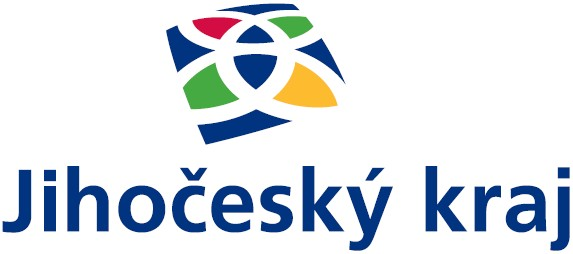 